Государственное бюджетное образовательное учреждение среднего профессионального образования (среднее специальное учебное заведение)
«Златоустовский индустриальный колледж им. П.П.Аносова»Комплектконтрольно-оценочных средствпо учебной дисциплинеОП 01Операционныесистемыосновной профессиональной образовательной программы (ОПОП)по специальности СПО230115  Программирование в компьютерных системахбазовой подготовкиг. Златоуст,2014Разработчики:Эксперты:Содержание1. Паспорт комплекта контрольно-оценочных средств1.1. Область применения комплекта контрольно-оценочных средствКомплект контрольно-оценочных средств предназначен для проверки результатов освоения учебной дисциплины (далее УД) основной профессиональной образовательной программы (далее ОПОП) по специальности СПО230115  Программирование в компьютерных системахКомплект контрольно-оценочных средств позволяет оценивать:1. Формирование элементов профессиональных компетенций (ПК) и элементов общих компетенций (ОК):Таблица 1.2. Освоение умений и усвоение знанийТаблица 2.1.2 Система контроля и оценки освоения программы учебной дисциплины1.2.1. Формы промежуточной аттестации по УДТаблица 3.1.2.2. Организация текущего контроля успеваемости, промежуточной аттестации по итогам освоения программы учебной дисциплиныОценка результатов освоения учебной дисциплины осуществляется преподавателем в процессе проведения практических занятий и лабораторных работ, тестирования, а также выполнения обучающимися индивидуальных заданий, проектов, исследований.2.  Задания для контроля и оценки  освоения программы учебной дисциплины 2.1 Задания для текущего контроляВремя выполнения работ 2 академических часаКонтрольная работа №1Задание (теоретическое, письменное, по вариантам)Раскрыть суть и содержание вопросов Варианты:Определение ОС. Основные компоненты ОС.Архитектуры современных операционных систем. Классификация операционных систем. Контрольная работа № 2Задание (теоретическое, письменное, по вариантам)Раскрыть суть и содержание вопросов Варианты:Обработка прерываний (Понятие прерывания. Последовательность действий при обработке прерываний. Классы прерываний. Вектор прерывания. Приоритеты прерываний):Планирование процессов (Задание, процесс, планирование процесса. Состояния существования процесса. Алгоритмы планирования процессов. Вытесняющие и невытесняющие алгоритмы планирования);Обслуживание ввода-вывода (Физическая организация устройств ввода-вывода.Организацияпрограммногообеспеченияввода-вывода. Обработкапрерываний. Драйверыустройств);Управление реальной памятью (Механизм разделения центральной памяти. Разделение памяти на разделы. Распределение памяти с разделами фиксированного размера. Распределениепамяти с разделамипеременногоразмера);Управление виртуальной памятью (Понятие виртуальной памяти. Страничное распределение. Механизм преобразования виртуального адреса в физический при страничной организации памяти.Сегментноераспределение. Странично-сегментноераспределение).Контрольная работа №3Задание (теоретическое, письменное, по вариантам)Раскрыть суть и содержание вопросов Варианты:Файловая система (Файловая система. Имена файлов. Типы файлов. Структура каталогов. Логическая организация файловой системы. Логическая организация файла. Физическая организация и адрес файла. Права доступа к файлу. Общая модель файловой системы. Примеры файловых систем.)Планирование заданий (Введение в планирование. Категории алгоритмов планирования. Задачи алгоритмов планирования. Планирование в системах пакетной обработки данных, интерактивных системах, системах реального времени)Распределение ресурсов (Взаимоблокировки. Обнаружение и устранение взаимоблокировок. Избежание взаимоблокировок. Предотвращение взаимоблокировок.)Защищенность и отказоустойчивость операционных систем (Основные понятия безопасности. Классификация угроз. Базовые технологии безопасности. Аутентификация, авторизация, аудит. Отказоустойчивость файловых и дисковых систем. Восстанавливаемость файловых систем. Избыточные дисковые подсистемы RAID)Лабораторная работа  № 1.Работа с файлами и каталогами в MS-DOS.ЗаданиеПросмотреть содержимое корневого каталога диска С: в двух режимах. Объяснить  назначение выведенной информации на экран.Создать два текстовых файла в корневом каталоге диска С: (F1.TXT и F2.TXT).Прочитать содержимое файлов F1.TXT и F2.TXT в корневом каталоге диска С:Создать в корневом каталоге свой подкаталог.Скопировать из корневого каталога записи файлов F1.TXT и F2.TXT в свой подкаталог.Просмотреть содержимое своего каталога и убедиться в наличии записей о файлах F1.TXT и F2.TXT.Поменять (переназначить) рабочий каталог, т.е. свой подкаталог сделать текущим.Переименовать файлы в своем каталоге F1.TXT в F3.TXT и F2.TXT в F4.TXT.Просмотреть содержимое своего каталога и убедиться в том, что файлы переименованы.Прочитать содержимое переименованных файлов F3.TXT и F4.TXT. Показать работу преподавателю и ответить на его вопросыУдалить из своего каталога записи о файлах.Поменять (переназначить) рабочий каталог. Сделать корневой каталог текущим.Просмотреть содержимое своего каталога и убедиться, что записи о файлах удалены (т.е. каталог пустой).Удалить из корневого каталога диска С: свой каталог.Удалить свои текстовые файлы (F1.TXT и F2.TXT) из корневого каталога диска С:Просмотреть содержимое корневого каталога и убедиться в отсутствии своих файлов и каталога.Показать работу преподавателю Лабораторная работа № 2 .NORTONCOMMANDERЗаданиеУстановить на левой и правой панелях диск D.Проделать манипуляции с панелями: убрать и восстановить на экране: обе панели, одну из панелей – не текущую, левую панель, правую панель; поменять панели местами.В корневом каталоге диска D создать каталог KURS, в нем подкаталог GRUP.В каталоге KURS создать новый файл std.txt. Записать в него пять строк с описанием назначения функциональных клавиш: F1, F2, F3, F4, F5. Сохранить файл std.txt.В каталоге KURS создать копию файла std.txt, задав ему новое имя – std1.txt.Отредактировать файл std.txt, заменив строки с описанием функциональных клавиш F1 и F3 строками с описанием назначений клавиш F10 и F6. Отредактированный файл сохранить.Выделить группу файлов std.txt и std1.txt в каталоге KURS, и скопировать их в каталог GRUP.В каталоге KURS переименовать файл std1.txt в stel и перенести этот файл в каталог GRUP.После проверки созданных файлов и каталогов преподавателем, поочередно удалить их.В корневом каталоге диска D создать новый подкаталог RABOTA и в нем создать файл book.txt, содержащий несколько строк текста. Вызвать меню Norton Commander. Используя пункт меню Левая панель (Left) или Правая панель (Right) изменить режимы вывода информации. Используя пункт меню Файлы (Files) выполнить основные операции с файлом book.txt. Выполнить отдельные команды меню Команды (Commands). Изменить настройки программы Norton Commander. Удалить все созданные за занятие файлы и каталоги, после проверки их преподавателем. Лабораторная работа №3Пакетные командные файлыЗадание 1. В корневом диске с помощью командной строки создать дерево каталогов как показано на рисунке.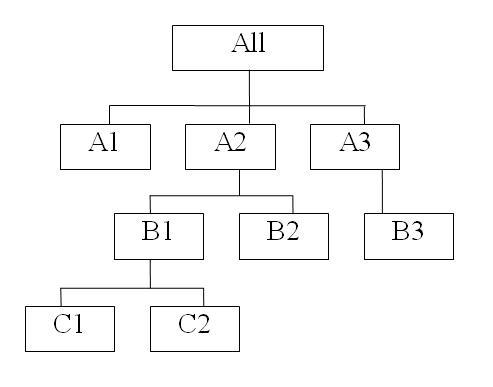 2. В каталоге All с помощью командной строки создать следующие файлы: 1.txt, 2.txt, 3.txt, lab1.pas, lab2.pas, face.bmp, foot.bmp, arm.bmp, beatles.mp3, rock.mp3. 3. Создать пакетный командный файл lesson1.bat в каталоге All, описать следующую последовательность команд и прокомментировать каждую из них. 3.1.Удалить каталог В3, в каталоге А1 создать подкаталоги В4 и В5 и удалить каталог В2. 3.2.Скопировать файл lab1.pas в каталог А2 и переименовать его в файл lab3.pas. 3.3.Очистить экран от служебных записей. 3.4.Вывести на экран поочередно информацию, хранящуюся во всех текстовых файлах в каталоге All. 3.5.Скопировать все графические и текстовые файлы из каталога All в каталог С2. 3.6.Объединить все текстовые файлы, хранящиеся в каталоге С2, в файл man.txt и вывести его содержимое на экран. 3.7.Скопировать файл man.txt в директорию А1. 3.8.Вывести на экран информацию о структуре каталога All. 4. Создать пакетный командный файл lesson2.bat в каталоге All, решающий определенную задачу (по вариантам): 1) Создать командный файл при вызове, которого указать фамилию запускающего. Если запустил Иванов, то вывести строку: "Нет доступа", если запустил Петров, то вывести строку: "Не сегодня". Для всех других пользователей вывести информацию каталоге, из которого был запущен bat-файл. 2) Создать командный файл, который бы выводил на экран все файлы заданного расширения. Если расширение при вызове командного файла не заданно вывести: "Расширение не введено", если в текущем каталоге файлов с таким расширением нет, то вывести: "Файлов не найдено". 3) Создать командный файл, который будет помогать в проведении метеосводок. При вызове командного файла указать кодовое слово: "снег", "дождь", "солнце". Если кодовое слово "снег", то вывести сообщение, что погода будет морозная от -15 до -20. Если кодовое слово "дождь", то погода будет слякотная температура около 0. Если кодовое слово солнце, на улице будет солнечно температура +20. Если параметр не указан, то вывести: "Метеорология бессильна". 4) Создать командный файл, который бы удалял все файлы заданного расширения. Если расширение при вызове командного файла не заданно вывести: "Расширение не введено", если в текущем каталоге файлов с таким расширением нет, то вывести: "Файлов не найдено". 5) Создать командный файл, при вызове которого указываются фамилии студентов, выполняющих лабораторную работу. Если такой студент один, вывести на экран "Работает один". Если их двое, то вывести "две головы лучше". Если больше двоих, то "Толпа". Если никто не работает, то "Где все?". 6) Создать командный файл, при вызове которого указывается модель процессора семейства Intel Pentium (I, II, III, IV). Каждой такой модели сопоставить тактовую частоту и вывести её на экран. 7) Создать командный файл, при вызове которого указывается марка автомобиля. Каждой такой марке сопоставить максимальную скорость и вывести её на экран. Если такой марки нет, то вывести "Не существует, Вы ошиблись". 8) Создать командный файл, который выполнял следующие действия: при вызове с параметром 1 - создавал каталог NEW, с параметром 2 - выводил информацию о текущем каталоге, с параметром 3 - информацию о версии системы, с любым другим параметром - фразу "такая команда не определена". 9) Создать командный файл, при вызове которого указываются фамилии двух студентов. Если первый Иванов, то вывести фразу "В классе будет шумно", если второй Петров, то вывести фразу "В аудитории будет гам". Если первый Иванов и второй Петров, то вывести фразу "Аудитории вообще не будет". Если их нет, то вывести фразу "Все спокойно". 10)Создать командный файл, с помощью команды PAUSE реализовать следующие действия: вывести на экран "Отформатировать диск С:\? Да/Нет" и дождаться реакции пользователя, после любого действия пользователя вывести на экран "Вы точно хотите отформатировать диск С:\ ? Да/Нет" и дождаться реакции пользователя, далее вывести "Диск С:\ - отформатирован. До встречи."Лабораторная работа № 4Установка WindowsXP.ЗаданиеЗапуск программы установки1.	Вставьте CD-ROMWindowsXPProfessional в привод CD-ROM и перезагрузите компьютер. Чтобы на некоторых компьютерах загрузиться с CDROM, необходимо нажать любую клавишу. Если вас попросят нажать любую клавишу для загрузки с CD-ROM, нажмите пробел. Во время загрузки файлов программа установки выводит экран установки Windows, а затем отображает экран установки Windows XP Professional. Примечание: если вы устанавливаете демонстрационную версию Windows XP Professional, нажмите Enter для продолжения (или F3, чтобы выйти из программы установки). Программа установки выведет экран приветствия. Внимание!Вы можете использовать программу установки Windows XP Professional для восстановления поврежденной системы Windows XP Professional.2.	Прочитайте текст на экране приветствия и нажмите Enter для продолжения. Программа установки выводит экран с лицензионным соглашением Windows XP.3.	Прочитайте лицензионное соглашение и нажмите F8, чтобы согласиться с условиями соглашения. Программа установки выводит другой экран, где сообщается о необходимости создать раздел для установки Windows XP Professional. Если вы хотите использовать только часть доступного дискового пространства, укажите требуемый объем и нажмите Enter. И необходимо создать раздел объемом не менее 2000 Мбайт.4.	Выберите часть свободного пространства, объемом не менее 2000 Мбайт, и нажмите С. Программа установки попросит ввести размер раздела.5.	Если вы хотите использовать все доступное пространство для создания раздела, нажмите Enter.Если у вас есть уже созданные разделы, то сейчас их можно удалить. Если раздел С уже создан, то его удалить нельзя, потому что программа установки скопировала в него некоторые файлы. Программа установки выводит список существующих разделов, чтобы вы смогли выбрать раздел для установки системы.6.	Нажмите Enter, чтобы установить Windows XP Professional в созданный вами раздел. Поскольку вы устанавливаете систему в недавно созданный неформатированный раздел, программа установки Windows XP Professional предлагает отформатировать этот раздел.Осторожно! Если вы планируете мультизагрузочную конфигурацию с операционной системой, не поддерживающей NTFS, ваш диск С нельзя форматировать в NTFS, Вы можете установить Windows XP Professional в другой раздел и отформатировать его в NTFS.7.	После соответствующего сообщения отформатируйте раздел в NTFS. Примечание Если вы отформатируете раздел в FAT, в Windows XP Professional предусмотрена команда Convert, с помощью которой вы можете преобразовать раздел в NTFS по окончании установки, при этом необходимость форматирования отпадает и вы не потеряете данные на этом разделе. Программа установки форматирует жесткий диск, сканирует его и затем копирует файлы в папки установки Windows XP Professional.8.	Когда программа установки попросит вас перезапустить компьютер, удалите все диски из приводов и нажмите Enter.Внимание!Убедитесь в том, что вы удалили установочный CDROM WindowsXPProfessional из привода CD-ROM. Если вы этого не сделаете, а ваш компьютер поддерживает загрузку с CD-ROM, то он попытается загрузиться с CD-ROM. В этом случае удалите CD-ROM, затем снова перезапустите компьютер. Компьютер перезагрузится. Появится окно сообщений с предложением вставить установочный CD-ROM Windows XP Professional в привод CD-ROM.Запуск мастера установки1.	Вставьте CD-ROMWindowsXPProfessional в привод CD-ROM и щелкните ОК. Мастер установки выведет диалоговое окно. Требуются установочные файлы (Files Needed) с предложением проверить путь к файлам установки WindowsXPProfessional.2.	Убедитесь, что путь к файлам установки Windows XP Professional указан верно, затем щелкните ОК. Windows устанавливает файлы. На это может уйти несколько минут. Мастер установки предлагает выбрать необходимый регион и языки.3.	Выберите соответствующую системную локализацию, пользовательскую локализацию и раскладку клавиатуры или убедитесь, что они верны для вашего языка и региона, затем щелкнитеДалее (Next). Мастер установки переходит к странице информации о пользователе, где нужно ввести ваше имя и название организации. Программа установки автоматически использует название вашей организации для создания имени компьютера. Многие приложения в дальнейшем будут использовать эти данные для регистрации и формирования сведений об авторе документа.4.	В поле Имя (Name) введите ваше имя. В поле Организация (Organization) — название вашей организации, затем щелкните кнопкуДалее (Next). Мастер установки переходит к страницеВведите код продукта (Your Product Key).5.	Введите 25-символьный код продукта, который указан сзади, на внутренней стороне коробки с диском CD-ROM Windows XP Professional, затем щелкнитеДалее (Next). Мастер установки переходит к странице Имя компьютера и пароль администратора (ComputerNameAndAdministratorPassword).6.	Введите Prol в поле Имя компьютера (Computer Name). Примечание:Windows XP Professional отображает имя компьютера прописными буквами независимо от выбранного регистра. Если ваш компьютер расположен в сети, свяжитесь с сетевым администратором перед назначением имени вашему компьютеру. В практических занятиях этого учебного пособия используется имя Prol. Если вы не назвали ваш компьютер Prol, то должны использовать свое имя компьютера в каждом практическом занятии. В поле Пароль администратора (Administrator Password) и в полеПодтвердите пароль (Confirm Password) введите password, затем щелкните Далее (Next). В практических занятиях этого учебного пособия в качестве пароля для учетной записи администратора используется password. На своем компьютере всегда назначайте для учетной записи администратора сложный пароль (который трудно угадать). Microsoft рекомендует использовать символы верхнего и нижнего регистров, цифры и прочие символы (например, Lp6*g9f2). Мастер установки отображает страницу настройки параметров модемного соединения (ModemDialingInformation). Если мастер установки не переходит к странице настройки параметров модемного соединения, вероятно, на вашем компьютере не установлен модем. Перейдите к пункту 12.8.	Убедитесь, что страна иди регион выбраны верно.9.	Введите правильный код города.10.	Если вы набираете внешний местный или международный номер, укажите дополнительный номер.11.	Убедитесь, что выбран верный тип набора номера, затем щелкнитеДалее (Next). Мастер установки переходит к странице настройки даты и времени.12.	При необходимости скорректируйте дату и время.13.	Из раскрывающегося списка Часовой пояс (Time Zone) выберите часовой пояс для вашей местности.14.	Если необходим автоматический переход на летнее время и обратно, убедитесь, что установлен флажок Автоматический переход на летнее время и обратно (AutomaticallyAdjustClockForDaylightSavingChanges), затем щелкните Далее (Next). Примечание: если на вашем компьютере реализована мультизагрузочная конфигурация с другой операционной системой, которая также может осуществлять переход на летнее время и обратно, во избежание повторного перехода поставьте флажок в той операционной системе, которую используете чаще. Мастер установки скопирует некоторые сетевые файлы и затем выведет страницу настройки сетевых параметров.Установка сетевых подключений WindowsУбедитесь, что выбраны стандартные параметры (Typical Settings), затем щелкните Next (Далее). Мастер установки отображает страницу домена или рабочей группы. Убедитесь, что помечен флажокНет, этот компьютер не находится в сети, или подключен к сети, но не домену (No, This Computer Is NotOnANetwork, OrIsOnANetworkWithoutADomain), именем рабочей группы является WORKGROUP, затем щелкните Далее (Next). Мастер установки копирует файлы. Этот процесс занимает несколько минут.Завершение установкиМастер установки заканчивает настройку системы, копирует файлы и завершает часть установки сетевых компонентов. Затем устанавливает элементы меню Пуск (Start), регистрирует компоненты, сохраняет параметры настройки и удаляет временные файлы. Этот процесс занимает несколько минут. Компьютер перезагружается, и мастер установки выводит окно Добропожаловать в Microsoft Windows. Если компьютер попытается загрузиться с CD-ROM, извлеките CD-ROM и перезапустите компьютер.1.	Чтобы продолжить, щелкните кнопкуДалее (Next). Мастер установки отображает страницуУстановить прямое подключение к Internet или через локальную сеть (Will This Computer ConnectToTheInternetDirectly, OrThroughANetwork).2.	Если Вы хотите соединиться с Интернетом сейчас, выберите соответствующий вид подключения, затем щелкнитеДалее (Next). Мастер установки выводит страницу активации Windows. Внимание! В будущем вам придется активировать Windows XP Professional. Однако нет необходимости делать это сейчас, во время изучения этого учебного пособия. ЩелкнитеДа, активировать Windows через Internet сейчас (Yes, ActivateWindowsOverTheInternetNow), затем щелкните Далее (Next).Мастер установки отображает страницу Регистрация в Microsoft (TheReadyToRegisterWithMicrosoft), ЩелкнитеДа, я хотел бы зарегистрироваться в Microsoft сейчас (Yes, IWouldLikeToRegisterWithMicrosoftNow), затем щелкните Далее (Next). Мастер установки отображает страницу Сбор необходимой для регистрации информации (CollectingRegistrationInformation). Заполните соответствующие текстовые поля.Мастер установки отображает страницу Готов отослать информацию (ReadyToSendinformation).3.	ЩелкнитеДалее (Next), Мастер установки отображает страницу Вы хотите подключиться к Internet сейчас? (DoYouWantToSetUpInternetAccessNow). Для этого учебного пособия доступ в Интернет не требуется. Если вы хотите подключиться к Интернету сейчас, щелкнитеДа, мне требуется помощь для подключения к Internet (Yes Help MeConnectToTheInternet), щелкните Далее (Next) и следуйте указаниям на своем экране. 4.	Щелкните Нет, не сейчас (No, Not At This Time), затем щелкните Далее (Next). Мастер установки выводит страницу Кто будет пользоваться этим компьютером (WhoWillUseThisComputer). В ней уже должно быть указано ваше имя.5.	Введите Fred в качестве имени второго пользователя и щелкнитеДалее (Next). Мастер установки выводит страницу Спасибо (Thank you).6.	Прочитайте текст на экране и щелкните кнопку Конец (Finish).7.	Для начала сеанса выберите Fred (или имя своей учетной записи, созданной во время установки). Вы завершили установку Windows XP Professional и вошли в систему как администратор.Лабораторная работа № 5.Создание, изменение и удаление локальных учетных записей пользователейЗаданиеУпражнение 1. Создание локальной учетной записи пользователя с помощью категории Учетные записи пользователейВ этом упражнении вы воспользуетесь категорией Учетные записи пользователей (UserAccounts) для создания учетной записи пользователя.Создание локальной учетной записи пользователяВойдите в систему под именем Fred или именем члена группы администраторов.Щелкните Пуск (Stan), Панель управления (Controlpanel) и Учетные записи пользователей (Useraccounts).В окне Учетные записи пользователей (Useraccounts), в разделеВыберите задание (PickATask), щелкните Создание учетной записи (CreateANewAccount).WindowsXPProfessional выводит окно Задайте имя новой учетной записи (NameTheNewAccount).4.	В текстовом полеВведите имя для новой учетной записи (Туре А
NameForTheNewUserANewUser) введите User1 и щелкните Далее (Next).WindowsXPProfessional выводит диалоговое окно Выбор типа учетной записи (PickAnAccountType). .5.  Щелкните переключатель Ограниченная запись (Limited).Если у вас ограниченный тип учетной записи, то можно изменить или удалить свой пароль, изменить изображение своей учетной записи, тему и другие параметры рабочего стола. Вы также можете просмотреть созданные вами файлы и файлы в совместно используемых папках.Щелкните кнопкуСоздать учетную запись (CreateAccount). WindowsXPProfessional выводит окно Учетные записи пользователей (Useraccounts); в списке учетных записей появляется Userl.Создайте вторую учетную запись (User 2), выполнив пункты 3-6. Не закрывайте окно   Учетные записи пользователей  (Useraccounts) — оно понадобится вам в следующем упражнении.Упражнение 2. Назначение пароля для локальной учетной записи пользователя с помощью категории Учетные записи пользователейВ этом упражнении, чтобы назначить пароль для локальной учетной записи, вы воспользуетесь категорией Учетные записи пользователей(UserAccounts).Назначение пароля для локальной учетной записи пользователя посредством категории Учетные записи пользователей (UserAccounts) 1. В окне Учетные записи пользователей (Useraccounts) щелкните User1.ЩелкнитеСоздать пароль (CreateAPassword).Введите password в поляхВведите пароль (TypeNewPassword) и Введите пароль для подтверждения (TypeTheNewPasswordAgainToConfirm).4.	Введите обычно используемый пароль в полеВведите слово или фразу, служащие подсказкой о пароле (TypeAWordOrPhraseToUseAsAPasswordHint).5.	Щелкните кнопкуСоздать пароль (CreatePassword), Появляется окно Что вы хотите изменить в учетной записи пользователя User1? (WhatDoYouWantToChangeAboutUser1 ?). Обратите внимание, что список изменений, которые вы можете теперь сделать, включает два новых варианта: Изменение пароля (ChangeThePassword) и Удаление пароля (RemoveThePassword), а командыСоздать пароль (CreatePassword) теперь нет.Щелкните значок Домой (Ноте), чтобы вернуться к окну Учетные записи пользователей (Useraccounts).Назначьте для учетной записи User2 пароль User2.8. Закройте окно Учетные записи пользователей (Useraccounts) и панель управления.Упражнение 3. Создание консоли ММС с оснасткой Управление компьютеромВ этом упражнении вы создадите консоль ММС с оснасткой Управление компьютером (ComputerManagement).Создание консоли ММС с оснасткой Управление компьютером (ComputerManagement)Щелкните Пуск (Start), а затемВыполнить (Run).В текстовом поле Открыть (Open) введите mmc и щелкните ОК. Запускается ММС и выводится пустая консоль.Разверните окно Консоль 1 (Console 1), щелкнув кнопкуРазвернуть (Maximize).Разверните окно Корень консоли (ConsoleRoot), щелкнув кнопкуРазвернуть (Maximize).В меню Консоль (File) щелкните пунктДобавить или удалить оснастку (Add/RemoveSnap-In).Консоль ММС выводит диалоговое окноДобавить/удалить оснастку (Add/RemoveSnap-In).6.	Щелкните кнопкуДобавить (Add).Консоль ММС выводит диалоговое окноДобавить изолированную оснастку (AddStandaloneSnap-In).7.	В списке Доступные изолированные оснастки (AvailableStandaloneSnap-ins) щелкните Управление компьютером (ComputerManagement), а затем кнопкуДобавить (Add).Консоль ММС выводит диалоговое окно Управление компьютером (ComputerManagement), в котором можно указать компьютер для управления. Вариант Локальный компьютер (LocalComputer) выбран по умолчанию.8.	В диалоговом окне Управление компьютером (ComputerManagement) щелкните Готово (Finish).ММС создает консоль с оснасткой Управление компьютером (ComputerManagement) для управления локальным компьютером.9.	В диалоговом окнеДобавить изолированную оснастку (AddStandaloneSnap-In) щелкните кнопку Закрыть (Close).10. В диалоговом окне Добавить/удалить оснастку (Add/RemoveSnap-In) щелкните ОК чтобы добавить оснастку Управление компьютером (ComputerManagement) в свою консоль ММС.В дереве консоли появилась оснастка Управление компьютером (локальным) [ComputerManagement (Local)].11.В меню Консоль (File) щелкните пунктСохранить как (SaveAs).ММС выводит диалоговое окноСохранить как (SaveAs).12.	В текстовом поле Имя файла (FileName) введите управление локальным компьютером, а затем щелкнитеСохранить (Save).В заголовке окна появятся слова Управление локальным компьютером. Вы только что создали консоль ММС с оснасткой Управление компьютером (ComputerManagement) и назвали ее Управление локальным компьютером.Упражнение 4. Создание локальной учетной записи пользователя с помощью оснастки Управление компьютеромВ этом упражнении вы создадите две локальных учетных записи, воспользовавшись оснасткой Управление компьютером (ComputerManagement).Создание локальной учетной записи пользователя с помощью оснастки Управление компьютером(ComputerManagement)1.	В левой области окна Управление компьютером (ComputerManagement) разверните дерево Управление компьютером (локальным)(ComputerManagement (Local)), щелкнув знак «плюс» (+) возле значка этой оснастки.Там содержатся три папки: Служебные программы (SystemTools), Запоминающие устройства (Storage) и Службы и приложения (ServicesAndApplications).В левой области окна дважды щелкните Служебные программы (SystemTools), а затем Локальные пользователи и группы (LocalUsersAndGroups).В правой области окна щелкните правой кнопкой мыши папку Пользователи (Users), а затем щелкните пункт меню Новый пользователь (New User).Появляется диалоговое окно Новый пользователь (NewUser).В текстовом поле Имя пользователя (UserName) введите User3.В текстовом поле Полное имя (FullName) введите UserThree. Не назначайте пароль для этой учетной записи пользователя.Убедитесь, что установлен флажокПотребовать смену пароля при следующем входе в систему (UserMustChangePasswordAtNextLogon).Чтобы создать учетную запись нового пользователя, щелкнитеСоздать (Create), затем щелкните кнопку Закрыть (Close).Щелкните Пуск (Start), Панель управления (Controlpanel), затем — Учетные записи пользователей (Useraccounts).Появляется окно Учетные записи пользователей (Useraccounts).К какому типу учетной записи относится User3? (Ответьте преподавателю)Обратите внимание, что User3 — защищенная паролем учетная запись. Паролем для User3 является пустая строка.9.	Закройте окно Учетные записи пользователей (Useraccounts) и панель управления.В правой области окна Управление компьютером (ComputerManagement) щелкните правой кнопкой мыши папку Пользователи (Users), а затем - пункт меню Новый пользователь (New User).В текстовом поле Имя пользователя (UserName) введите User4.В текстовом поле Полное имя (FullName) введите UserFour.В текстовых полях Пароль (Password) иПодтвердите пароль (ConfirmPassword) введите User4.Как пароль отображается на экране? Почему? (Ответьте преподавателю)Убедитесь, что установлен флажокПотребовать смену пароля при следующем входе в систему (UserMust , ChangePasswordAtNextLogon), и щелкните кнопку Создать (Create).Закройте диалоговое окно Новый пользователь (NewUser).Чтобы закрыть консоль ММС с оснасткой ComputerManagement(Управление компьютером), в консоли Управление компьютером (ComputerManagement), в меню Консоль (File), щелкните пункт Выход (Exit).Появляется диалоговое окно ММС, в котором можно сохранить параметры консоли с оснасткой Управление компьютером (ComputerManagement). Если вы щелкнетеДа (Yes), в следующий раз при открытии консоли Управление компьютером (ComputerManagement) ее параметры останутся прежними. Если вы щелкнете Нет (No), WindowsХРProfessional параметры не сохранит.17. Щелкните Да (Yes), чтобы сохранить параметры консоли.Упражнение 5. Проверка новой локальной учетной записи пользователяВ этом упражнении вы проверите одну из новых локальных учетных записей пользователей, чтобы убедиться, что она работает, как полагается.Проверка локальной учетной записи пользователя1.	Щелкните Пуск (Start) и Выход из системы (Logoff)WindowsXPProfessional выводит диалоговое окно Выход из Windows(LogOffWindows), где, если вы не хотите закрывать программы, щелкните Смена пользователя (SwitchUser) и переключитесь на другого пользователя. В противном случае можете щелкнуть Выход (Logoff) или Отмена (Cancel).2.	В диалоговом окне Выход из Windows(LogOffWindows) щелкните Выход (Logoff).3.	На экране приветствия щелкните значок User3. Что произошло?Щелкните ОК. Появляется диалоговое окноИзмените пароль (ChangePassword).Оставьте текстовое поле Старый пароль (OldPassword) без изменения, а в полях Новый пароль (NewPassword) иПодтвердите новыйпароль (ConfirmNewPassword) введите UserЗ и щелкните ОК. WindowsXPProfessional выводит диалоговое окноИзмените пароль (ChangePassword), что говорит о смене пароля.6.	Щелкните  ОК, чтобы закрыть диалоговое окноИзменитепароль (ChangePassword).Учетная запись пользователя User3, которую вы создали с помощью оснастки Управление компьютером (ComputerManagement) позволила вам войти в систему. Поскольку вы оставили установленный по умолчанию флажокПотребовать смену пароля при следующем входе в систему (UserMustChangePasswordAtNextLogon) без изменений при создании учетной записи, вас попросили сменить пароль, когда вы первый раз вошли под именем User3. Вы убедились, что учетная запись User3 была создана с пустой строкой в качестве пароля, когда вы оставили без изменений поле Старый пароль (OldPassword) и успешно изменили пароль на User3.7.	Завершите сеанс работы.Упражнение 6. Удаление локальной учетной записи пользователяВ этом упражнении вы воспользуетесь категорией Учетные записи пользователей (UserAccounts) для удаления локальной учетной записи User3.Удаление локальной учетной записи пользователя1.	Войдите в систему под именем Fred или именем члена группы администраторов.В панели управления щелкните   Учетные записи пользователей (Useraccounts).Щелкните User3.WindowsXPProfessional выводит окно Что вы хотите изменить в учетной записи пользователя UserThree?(What Do You Want To Change About User Three's Account).4.	Щелкните Удаление учетной записи (DeleteTheAccount). WindowsXPProfessional выводит окно Хотите сохранить файлы, принадлежавшие UserThree?(DoYouWantToKeepUserThree'sFiles).Примечание. WindowsXPProfessional может автоматически сохранить содержимое рабочего стола и папки Мои документы (MyDocuments) учетной записи UserThree на рабочий стол в новую папку с именем UserThree. Однако сообщения электронной почты, избранное из Интернета и другие параметры настройки при этом теряются.5. ЩелкнитеУдалить эти файлы (DeleteFiles).WindowsXPProfessional выводит окно Вы действительно хотите удалить учетную запись UserThree?(Are You Sure You Want To Delete User Three's Account).6. ЩелкнитеУдалить учетную запись (DeleteAccount).WindowsXPProfessional выводит окно Учетные записи пользователей (Useraccounts). Обратите внимание, что учетная запись User3 на страницеВыберите изменяемую учетную запись (OrPickAnAccountToChange) теперь отсутствует.Подобным образом удалите созданные вами учетные записи пользователей.Закройте категорию Учетные записи пользователей (UserAccounts) и Панель управления (ControlPanel).Завершите сеанс работы.Лабораторная работа № 6.Изменение параметров учетной записи пользователяЗаданиеУпражнение. Изменение параметров учетной записи пользователяСейчас вы зададите и затем проверите действие параметраЗапретить смену пароля пользователем (UserCannotChangePassword).Задание параметров: Запретить смену пароля пользователем CannotChangePassword) и Отключить учетную запись (AccountIsDisabled)1. Войдите в систему под именем Fred или именем члена группы администраторов.2. Щелкните Пуск (Start), Выполнить (Run), введите mmeи щелкните ОК. Запускается консоль и открывается пустое окно консоли.3. В меню Консоль (File) щелкните Управление локальным компьютером.4.на экран окнопользователи и группы (LocalUsersAndGroups) и щелкните Пользователи (Users).Консоль ММС выводит учетные записи пользователей в правойокна.	5. Щелкните правой кнопкой мыши Userl, затем щелкните пункт меню Свойства (Properties).6. В диалоговом окне Свойства: Userl, на вкладке Общие (General), установите флажок Запретить смену пароля пользователем (UserCannotChangePassword) и снимите все остальные флажки.Совет:  Если вы установите флажокЗапретить смену пароля пользователем (UserCannotChangePassword), то флажок Потребовать смену пароля при следующем входе в систему (UserMustChangePasswordAtNextLogon) будет недоступен.7. Щелкните OK, чтобы закрыть диалоговое окно Свойства: Userl.8. Щелкните правой кнопкой мыши User2, затем щелкните пункт меню Свойства (Рroperties).9. В диалоговом окне Свойства: Lser2 на вкладке Общие (General) установите флажок Отключить учетную запись (AccountIsDisabled) и снимите все остальные флажки.10. Щелкните ОК. чтобы закрыть диалоговое окно Свойства: Userl.Закройте окно Управление компьютером (ComputerManagement) и при необходимости откажитесь от сохранения параметров консоли.11. Закройте окно Управление компьютером (ComputerManagement) и при необходимости откажитесь от сохранения параметров консоли.12. Завершите сеанс работы.Упражнение 2. Проверка параметров учетной записи пользователяВ этом упражнении вы проверите свойства учетной записи пользователя.Проверка свойств учетной записи пользователя1. На экране приветствия щелкните Userl,2. В диалоговом окнеВведите свой пароль (TypeYourPassword) щелкните значок с изображением вопросительного знака, чтобы получить подсказку о пароле.WindowsXPProfessional выводит вашу подсказку о пароле,3. В текстовом полеВведите свой пароль (TypeYourPassword) введите password и нажмите Enter.4. В панели управления щёлкните категорию Учетные записи пользователей (Useraccounts).WindowsXPProfessional откроет окно Учетные записи пользователей (Useraccounts).5. Щелкните Изменение пароля (ChangeMyPassword).6. В текстовом полеВведите текущий пароль (TypeYourCurrentPassword) введите password.7. В текстовых поляхВведите новый пароль (TypeANewPassword) и Введите пароль для подтверждения (TypeTheNewPasswordAgainToConfirm) введите Userl.8. Щелкните кнопкуСменить пароль (ChangePassword). Что произошло? Почему?9. Завершите сеанс Userl.Обратите внимание, что отключенные учетные записи типа User2. на экране приветствия не появляются.ЗаданиеУпражнение. Изменение параметров учетной записи пользователяСейчас вы зададите и затем проверите действие параметраЗапретить смену пароля пользователем (UserCannotChangePassword).Задание параметров: Запретить смену пароля пользователем CannotChangePassword) и Отключить учетную запись (AccountIsDisabled)1. Войдите в систему под именем Fred или именем члена группы администраторов.2. Щелкните Пуск (Start), Выполнить (Run), введите mmeи щелкните ОК. Запускается консоль и открывается пустое окно консоли.3. В меню Консоль (File) щелкните Управление локальным компьютером.4.на экран окнопользователи и группы (LocalUsersAndGroups) и щелкните Пользователи (Users).Консоль ММС выводит учетные записи пользователей в правойокна.	5. Щелкните правой кнопкой мыши Userl, затем щелкните пункт меню Свойства (Properties).6. В диалоговом окне Свойства: Userl, на вкладке Общие (General), установите флажок Запретить смену пароля пользователем (UserCannotChangePassword) и снимите все остальные флажки.Совет:  Если вы установите флажокЗапретить смену пароля пользователем (UserCannotChangePassword), то флажок Потребовать смену пароля при следующем входе в систему (UserMustChangePasswordAtNextLogon) будет недоступен.7. Щелкните OK, чтобы закрыть диалоговое окно Свойства: Userl.8. Щелкните правой кнопкой мыши User2, затем щелкните пункт меню Свойства (Рroperties).9. В диалоговом окне Свойства: Lser2 на вкладке Общие (General) установите флажок Отключить учетную запись (AccountIsDisabled) и снимите все остальные флажки.10. Щелкните ОК. чтобы закрыть диалоговое окно Свойства: Userl.Закройте окно Управление компьютером (ComputerManagement) и при необходимости откажитесь от сохранения параметров консоли.11. Закройте окно Управление компьютером (ComputerManagement) и при необходимости откажитесь от сохранения параметров консоли.12. Завершите сеанс работы.Упражнение 2. Проверка параметров учетной записи пользователяВ этом упражнении вы проверите свойства учетной записи пользователя.Проверка свойств учетной записи пользователя1. На экране приветствия щелкните Userl,2. В диалоговом окнеВведите свой пароль (TypeYourPassword) щелкните значок с изображением вопросительного знака, чтобы получить подсказку о пароле.WindowsXPProfessional выводит вашу подсказку о пароле,3. В текстовом полеВведите свой пароль (TypeYourPassword) введите password и нажмите Enter.4. В панели управления щёлкните категорию Учетные записи пользователей (Useraccounts).WindowsXPProfessional откроет окно Учетные записи пользователей (Useraccounts).5. Щелкните Изменение пароля (ChangeMyPassword).6. В текстовом полеВведите текущий пароль (TypeYourCurrentPassword) введите password.7. В текстовых поляхВведите новый пароль (TypeANewPassword) и Введите пароль для подтверждения (TypeTheNewPasswordAgainToConfirm) введите Userl.8. Щелкните кнопкуСменить пароль (ChangePassword). Что произошло? Почему?9. Завершите сеанс Userl.Обратите внимание, что отключенные учетные записи типа User2. на экране приветствия не появляются.Лабораторная работа № 7.Планирование и установка разрешений NTFSЗаданиеПрежде всего начните сеанс работы, используя учетную запись, члена группы Администраторы (Administrators), и создайте учетные записи пользователей по данным следующей таблицы.Создайте следующие папки:C:\Public;C:\Public\Library.Упражнение 1   Определение устанавливаемых по умолчанию разрешений NTFS для папкиСейчас вы определите разрешения NTFS по умолчанию для только что созданной папкиPublic. которая хранится на компьютере, работающем под управлением WindowsXPProfessional и включенном в рабочую группу.Определение разрешений по умолчанию для папки1. Начните сеанс, используя учетную запись Fred или другую учетную запись пользователя, который является членом группы Администраторы (Administrators).2 Щелкните правой кнопкой мыши значок Мой компьютер (MyComputer), затем щелкните пункт меню Проводник (Explore).3.	Откройте локальный диск С . затем щелкните правой кнопкой мыши значок папки Public и выберите пункт меню Свойства (Properties).В WindowsXPProfessional откроется диалоговое окно свойств папки Public с активной вкладкой Общие (General).4.	Перейдите на вкладку Безопасность (Security) для просмотра разрешений, установленных для папки Public.Совет. Если на экране не видна вкладка Безопасность (Security), вам следует уточнить два вопроса. Раздел вашего диска отформатирован как NTFS или как FAT? Только на разделах NTFS используются разрешения NTFS, и, таким образом, только на разделах NTFS видна вкладка Безопасность (Security). Используете вы простой общий доступ к файлам (SimpleFileSharing) или нет? Щелкните кнопку Отмена (Cancel), чтобы закрыть диалоговое окно свойств папки Public. В пункте меню Сервис (Tools) выберите пуню Свойства папки (FolderOptions). В диалоговом окне Свойства папки (FolderOptions) перейдите на вкладку Вид (View). В списке Дополнительные параметры (AdvancedSettings) снимите флажокИспользовать простой общин доступ к файлам (рекомендуется) [UseSimpleFileSharing (Recommended)] и щелкните ОК. Повторите пункты 3 и 4 и продолжите практическое занятие.Если для какого-либо пользователя или группы установлены особые разрешения, выделите пользователя или группу и щелкните кнопку Дополнительно (Advanced) для просмотра списка особых разрешений.В WindowsXPProfessional н диалоговом окне свойств папки Publicвидна вкладка Безопасность (Security).Каковы текущие разрешения для папки? Щелкните ОК, чтобы закрыть диалоговое окно свойств папки Public.Закройте окно Проводник (Explorer) и завершите сеанс.Проверка разрешений, установленных для папки PublicВойдите в систему, используя учетную запись User81, затем запустите Проводник (Explorer).Перейдите в папку PublicВ папке Public создайте текстовый документ, назовите его User8lи введите следующий текст: Thefirstfourlettersinthealphabetarea, b, c, andd.Совет. Выделите значок папки Public в древовидной структуре папок (левая панель). В пункте меню Файл (File) выберитеСоздать (New), затем щелкните Текстовый документ (TextDocument) для создания нового-документа.Операция прошла успешно? Почему? 4.	Попытайтесь выполнить следующие операции с созданным файлом:откройте файл;измените файл;удалите файл.Какие действия вы смогли успешно совершить и почему?В папке Public снова создайте текстовый документ User81.Завершите сеанс работы с WindowsXPProfessional.Войдите в систему, используя учетную запись User82.8. Попытайтесь выполнить следующие операции с текстовым документом User81:откройте файл;измените файл;удалите файл.Какие действия вы смогли успешно совершить и почему? Упражнение 2. Установка разрешений NTFSВ этом упражнении вы установите разрешения NTFS для папки Public. При этом необходимо соблюдать следующие правила:все пользователи должны иметь возможность читать документы и файлы в папке Public;все пользователи должны иметь возможность создавать документы в папке Public;все пользователи должны иметь возможность изменять содержание, свойства и разрешения для создаваемых ими документов в папке Public;пользователь User82 несет ответственность за подержание папки Public и должен иметь возможность изменять и удалять все файлы в папке Public.Основываясь на полученной в упражнении 1 информации, определите, как следует изменить разрешения для соответствия этим четырем критериям? Почему?В настоящее время ваша регистрационная запись — User82. Можете ли вы изменить разрешения, установленные для пользователя User82, пока вы подключены как User82? Почему? Установка разрешений NTFS для папки1. Войдите в систему, используя учетную запись Fred или другую учетную запись пользователя, который является членом группы Администраторы (Administrators). Затем откройте Проводник (Windows Explorer).Откройте папку Public.Щелкните правой кнопкой мыши значок папки Public, затем выберите пункт меню Свойства (Properties).В WindowsXPProfessional активна вкладка Общие (General) диалогового окна свойств папки.Перейдите на вкладку Безопасность (Security) диалогового окна свойств папки.На вкладке Безопасность (Security) щелкните кнопкуДобавить (Add).Откроется диалоговое окно Выбор: пользователи или группы (SelectUsersOrGroups).6.	В текстовом полеВведите имена выбираемых объектов (EnterTheObjectNamesToSelect) введите User82, затем щелкните кнопку Проверить имена (CheckNames).В текстовом полеВведите имена выбираемых объектов (EnterTheObjectNamesToSelect) должна появиться надпись PRO1\User82. Это свидетельствует, что WindowsXPProfessional обнаружила пользователя User82 на компьютере PRO1 и что это действительная учетная запись пользователя.7.	Щелкните ОК, чтобы закрыть диалоговое окно Выбор: Пользователи или группы (SelectIsetsOrGroups).Теперь пользователь User82 включен R список Группы или пользователи (GroupOrUserName) диалогового окна свойств папки Public. Какие разрешения установлены для пользователя User82.8.	Щелкните кнопку Дополнительно (Advanced).В WindowsXPProfessional откроется диалоговое окно Дополнительные параметры безопасности для Public(AdvancedSecuritySettingsForPublic), и вы увидите, что пользователь User82 (PRО1\User82) включен в список Элементы разрешений (PermissionsEntries).9. Убедитесь, что строка User82 выделена, и щелкните кнопкуИзменить (Edit).В WindowsXPProfessional откроется диалоговое окно Элемент разрешения для Public(PermissionEntryForPublic), и вы увидите в текстовом поле Имя (Name) учетную запись пользователя User82 (PRO1\User82).10. В колонкеРазрешить (Allow) щелкните Полный доступ (FullControl). Теперь в колонкеРазрешить (Allow) установлены все флажки.11. Щелкните OK, чтобы закрыть диалоговое окно Элемент разрешения для Public(PermissionEntryForPublic).В WindowsXPProfessional теперь активно диалоговое окно Дополнительные параметры безопасности для Public(AdvancedSecuritySetting-. ForPublic).12. Щелкните ОК, чтобы закрыть диалоговое окно Дополнительные параметры безопасности для Public(AdvancedSecuritySettingsForPublic).Щелкните ОК, чтобы закрыть диалоговое окно свойств папки Public.Закройте Проводник (Explorer) и завершите сеанс WindowsXPProfessional.Проверка разрешений NTFS для лапкиВойдите в систему, используя учетную запись User82, при запросе пароля введите слово password.Запустите Проводник (Explorer).Откройте диск С затем откройте папку Public.Попытайтесь совершить следующие действия с текстовым документом User81измените файл;удалите файл.Какие действия вы смогли совершить и почему? Упражнение 3. Проверка разрешений NTFSСейчас вы создадите файл в подпапке и проверите, как разрешения NTFS наследуются в иерархии папок.Проверка разрешений для папки LibraryВойдите в систему, используя учетную запись User81, затем запустите Проводник (WindowsExplorer).ВПроводнике(Windows Explorer) откройтепапку Public\Library.3.	Создайте текстовый документ User81 в папке Library.4.	Завершитесеанс Windows XP Professional.Проверка разрешений для папки Library с использованием подключения с учетной записью User821.	Зарегистрируйтесь в системе, используя учетную запись User82, затем запустите Проводник (WindowsExplorer). 2.	Откройте папку Public\Library.3.	Попытайтесь совершить следующие действия с текстовым документом User81:открыть файл;изменить файл;удалить файл.Какие действия вы смогли совершить и почему? 4.	Завершите работу с WindowsXPProfessional.Лабораторная работа № 9.Применение разрешенийЗадание Определите, какие эффективные разрешения установлены для пользователя User101 и для пользователя User102.Пользователь User101 является членом групп Группа1, Группа2 и ГруппаЗ. У группы Группа1 есть разрешение Чтение (Read). У Группы2 есть разрешение Полный доступ (FullControl) для папки FolderA. ГруппаЗ обладает разрешениемИзменить (Change), установленным для папки FolderA. Каковы эффективные разрешения пользователя User101 для папки FolderA? Пользователю User102 назначено разрешение Полный доступ (FullControl) для обшей папки FolderB, как отдельному пользователю., Пользователь User102 является членом группы Менеджеры, для которой было установлено разрешениеИзменить (Change) для папки FolderB, и группы Продажи, которой был запрещен доступ к папке FolderB. Каковы эффективные разрешения пользователя User102 на доступ к папке FolderB? Упражнение 1. Объединение разрешенийНа рис. 2 показаны примеры общих папок на томах NTFS. В этихобщих папках содержатся под папки, для которых также установленыразрешения NTFS. Определите эффективные разрешения для пользователя для каждого примера.В первом примере папка Data является общей. Группе Менеджеры назначено разрешение Чтение (Read) на доступ к общей папке Data и разрешение NTFS Полный доступ (Full Control) на доступ к полпапке Sales.Какие разрешения группы Менеджеры будут действовать при получении доступа к подпапке Sales путем установки соединения с общей папкой Data?Во втором примере в папке Users содержатся личные папки пользователей. В каждой такой папке содержатся данные, доступные только пользователю, именем которого названа папка. Папка Users сделана обшей, и группе Пользователи (Users) для доступа к ней назначено разрешение общих папок Полный доступ (Full Control). Для пользователей Userl и User2 назначены разрешения NTFS Полный доступ (Full Control) для их личных папок и не назначено никаких разрешений NTFS для остальных папок. Пользователи Userl иUser2, принадлежат к группе Пользователи (Users).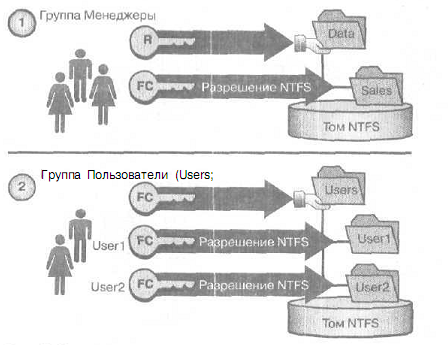 Рис. 2. Какие разрешения установлены для пользователя Userl , если онполучает доступ к подпапке Userl, путем установки соединения с общей папкой Users? Какие разрешения назначены пользователю Userl для подпапки User2?Упражнение 2. Планирование общих папокСейчас вы спланируете общий доступ к ресурсам на серверах в главном офисе промышленной компании. Зафиксируйте ваши решения в таблице, помещенной в конце этого упражнения. Рис.3 иллюстрирует структуру папок для серверов промышленной компании,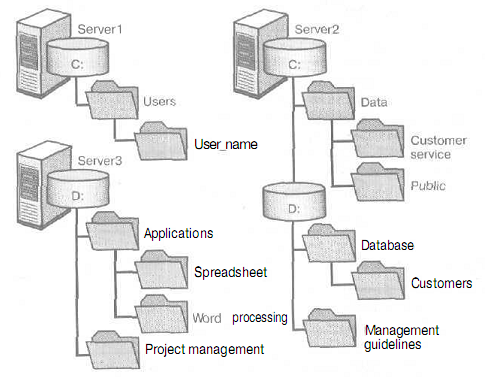 Рис. 3. Вам нужно предоставить доступ к ресурсам, расположенным на сервере, пользователям сети. Для этого определите, к каким папкам вы собираетесь предоставить общий доступ и какие разрешения вы установите для групп, включая соответствующие встроенные группы. Принимаярешения, руководствуйтесь соображениями, перечисленными далее.• Членам группы Менеджеры (Managers) необходим доступ на чтение и изменение документов в папке Management Guidelines. Никто более не должен иметь доступ к этой папке.• Администраторы должны получить полный доступ ко всем общимпапкам, кромепапки Management Guidelines.• Сотрудники клиентского отдела нуждаются в собственном дисковом пространстве для хранения рабочих файлов. Все представители клиентского отдела являются членами группы Клиентский отдел (Customer Service).• Всем сотрудникам требуется дисковое пространство для обменаинформацией друг с другом.• Все сотрудники работают с такими программными продуктами,как электронные таблицы, базы данных и текстовые редакторы.• Только члены группы Менеджеры (Managers) должны иметь доступ к программному обеспечению для управления проектами.• Членам группы CustomerDBFull необходим доступ на чтение и обновление базы данных по клиентам.• Членам группы CustomerEiBRead требуется только доступ на чтение базы данных о клиентах.• Каждому пользователю следует выделить отдельное дисковое пространство для хранения личных файлов,• Сетевые имена должны быть доступны из Windows XP Professional, Windows 2000, WindowsNT, Windows 98, Windows 95 иплатформ,не основанных на Windows NT. Зафиксируйте свои ответы в таблицеУпражнение 3. Предоставление общего доступа к папкамСейчас вы предоставите общий доступ к папке.Предоставление общего доступа к папке1. Подключитесь под учтенной записью Fred или как любой другойчлен группы Администраторы (Administrators).2. Запустите Проводник (WindowsExplorer), создайте папку C:\MktApps, щелкните правой кнопкой мыши значок папки и выберитепункт меню Свойства (Properties).3. В диалоговом окне свойств папки MktApps перейдите на вкладкуДоступ (Sharing).Обратите внимание на то, что в настоящий момент папка не является общей.4. Щелкните переключатель Открыть общий доступ к этой папке (ShareThisFolder).По умолчанию сетевое имя соответствует имени папки. Если выхотите установить другое имя, введите его в текстовом поле Общий ресурс (ShareName).5. В текстовом поле Комментарий (Comment) введите Общие маркетинговые приложения и щелкните ОК. В Проводнике (WindowsExplorer) изменится значок папки MktApps: в нем появится рука, указывающая, что теперь это общая папка.Упражнение 4. Установка разрешений для общей папкиСейчас вы определите текущие разрешения для общей папки и установите разрешения обшей папки для групп в вашем домене. Определение текущих разрешений для общей папки MktApps1 . В Проводнике (WindowsExplorer) щелкните правой кнопкой мыши значок папки C:\MktApps и выберите пункт меню Общий доступ ибезопасность (SharingAndSecurity).В WindowsXPProfessional откроется диалоговое окно свойств папки  MktApps с активной вкладкой Доступ (Sharing).2. Щелкните кнопку Разрешения (Permissions).В WindowsXPProfessional откроется диалоговое окно Разрешения для MktApps (PermissionsForMktApps).По умолчанию группе Все (Everyone) назначено разрешение Полный доступ (FullControl).Удаление разрешении для группы1. Убедитесь, что группа Все(Everyone) выделена.2, Щелкните кнопку Удалить (Remove).Установка разрешений для группы1. Щелкните кнопку Добавить (Add).В Windows XP Professional откроется диалоговое окно Выбор: Группы или Пользователи (SelectUsersOrGroups).2. В текстовом поле Введите имена выбираемых объектов (Name) введите Administrators и щелкните ОК.В Windows XP Professional к списку имен с разрешениями добавится группа Администраторы (Administrators).Какой тип разрешений устанавливается по умолчанию в WindowsXP Professional для группы Администраторы (Administrators)?3. В диалоговом окне Разрешения для Администраторы (PermissionsFor Administrators) в колонке Разрешить (Allow) установите флажок Полный доступ (Full Control).Почему в Проводнике (Windows Explorer) также было выделеноразрешение Изменить (Change)?4. Щелкните кнопку Добавить (Add).В Windows XP Professional откроется диалоговое окно Выбор: Группы или Пользователи (SelectUsersOrGroups).5. В текстовом поле Введите имена выбираемых объектов (Name) введите Users и щелкните ОКВ Windows XP Professional группа Пользователи (Users) будет добавлено к списку имен. По умолчанию для группы Пользователи (Users) будет установлено разрешения Чтение (Read).6. Щелкните ОК, чтобы закрыть диалоговое окно Разрешения для MktApps (Permissions For MktApps).7. Щелкните ОК, чтобы закрыть диалоговое окно свойств папки MktApps.8. Закройте Проводник (Windows Explorer).Упражнение 6. Отмена общего доступа к папкеВ этом упражнении вы отмените общий доступ к папке.Как отменить общий доступ к папке1. Зарегистрируйтесь под учетной записью Администратор (Administrator) на компьютере PRO1 (или на компьютере, работающем подуправлением Windows XP Professional с установленным вами именем), затем запустите Проводник (Windows Explorer).2. Щелкните правой кнопкой мыши значок папки C:\MktApps и выберите пункт меню Общий доступ и безопасность (Sharing And Security).3. Щелкните переключатель Отменить общий доступ к этой папке (Do NotShareThisFolder), затем щелкните ОК.Откроется диалоговое окно Доступ (Sharing) с сообщением, что файл все еще открыт, и запросом, хотите ли вы продолжить.4. Щелкните Да (Yes) для продолжения.В Windows XP Professional более не виден значок в виде руки для папки MktApps, указывающий общую папку. Возможно, вам для этого необходимо обновить экран, нажав F5.Закройте Проводник (Windows Explorer).Упражнение 7. Установка разрешений NTFS и разрешенийдля общих папокСейчас вы установите разрешения NTFS для папок MktApps, Manualsи Public. Затем откроете общий доступ к папке MktApps. Установка разрешений NTFS1. Откройте Проводник (Windows Explorer) и создайте папку C:\MktApps.2. На вкладке Безопасность (Security) диалогового окна свойств папки MktApps добавьте группу Администраторы (Administrators) иустановите разрешение NTFS Полный доступ (Full Control).3. Добавьте группу Пользователи (Users) и установите для нее разрешение NTFS Чтение и выполнение (Read & Execute).4. Удалите группу Все (Everyone).Совет Прежде чем вы удалите группу Все (Everyone), нужно снятьфлажок Наследовать от родительского объекта применимые к дочернимобъектамразрешения (InheritFromParentsThePermissionEntriesThatApply to Child Objects) в диалоговом окне Дополнительные параметрыбезопасностидляMktApps (AdvancedSecuritySettingsForMktApps).При запросе удалите элементы разрешений, ранее унаследованные отродительского объекта.5. Щелкните ОК, чтобы закрыть диалоговое окно ДополнительныепараметрыбезопасностидляMktApps (AdvancedSecuritySettingsForMktApps), затем щелкните ОК, чтобы закрыть диалоговое окносвойств папки MktApps.6. Воспользуйтесь Проводником (Windows Explorer) для созданияпапки C:\MktApps\Manuals.7. В диалоговом окне дополнительных параметров безопасности дляпапки Manuals снимите флажок Наследовать от родительскогообъекта применимые к дочерним объектам разрешения (Inherit FromParentsThePermissionEntriesThatApplytoChildObjects) ипризапросе щелкните Удалить (Remove), чтобы удалить элементы разрешений, ранее унаследованные от родительского объекта8. Щелкните кнопку Добавить (Add) и добавьте группу Администраторы (Administrators) с разрешением NTFS Полный доступ (FullControl).9. Щелкните ОК, чтобы закрыть диалоговое окно Элемент разрешениядляManuals (PermissionEntryForManuals).10. Щелкните ОК, чтобы закрыть диалоговое окно ДополнительныепараметрыбезопасностидляManuals (AdvancedSecuritySettingsForManuals).11. Добавьте группу Пользователи (Users) с разрешением NTFS Чтение и выполнение (Read & Execute).12. Воспользуйтесь Проводником (Windows Explorer) для созданиипапки C:\MktApps\Public.13. Снимите флажок Наследовать от родительского объекта применимые к дочерним объектам разрешения (Inherit From Parents ThePermissionEntriesThatApplytoChildObjects). При запросе удалите элементы разрешений, ранее унаследованные от родительскогообъекта.14. Щелкните кнопку Добавить (Add) и добавьте группу Администраторы (Administrators) с разрешением NTFS Полный доступ (FullControl).15. Щелкните OK, чтобы закрыть диалоговое окно Элемент разрешения для Public (PermissionEntryForPublic).16. Щелкните OK, чтобы закрыть диалоговое окно Дополнительныепараметры безопасности для Public (AdvancedSecuritySettingsForPublic).17. Добавьте группу Пользователи (Users) с разрешением NTFS Чтение и выполнение (Read & Execute).Открытие общего доступа к папкам и назначение разрешений дляобщих палокОткройте общий доступ к папке MktApps и установите разрешениядля пользователей, работающих в сети, основываясь на информациив следующей таблице. Удалите все остальные разрешения для общихпапок.Лабораторная работа № 10.Разрешение и запрещениедисковых квотЗаданиеУпражнение 1. Настройка параметров управления квотамиСейчас вы настроите  параметры управления квотами для диска С,чтобы ограничить объем данных, который пользователи могут хранить на томе. Затем вы настроите другие параметры квоты для отдельной учетной записи.Настройка параметров управления квотами1. Войдите в систему под учетной записью Fred иди под любой другой учетной записью, входящей в группу Администраторы (Administrators).2. Воспользуйтесь категорией Учетные записи пользователей (UserAccounts) в Панели управления (ControlPanel'!, чтобы создать учетную запись пользователя User5 и назначьте ей тип Ограниченная учетная запись (Limited),3.В проводнике; (WindowsExplorer) щёлкнитеправой кнопкой мыши значок диска С, а затем выберете пункт меню Свойства (Properties), Откроется диалоговое окно Свойства: локальный диск (С:) (LocalDisk(С:)Propertiesс активной вкладкой Общие (General).4. Щелкните вкладку Квота (Quota). Обратите внимание, что дисковые квоты по умолчанию отключены.5. На вкладке Квота (Quota) установите флажокВключить управление квотами (EnableQuotaManagement).Обратите внимание, что по умолчанию установлен переключательНе ограничивать выделение места на диске (DoNotLimitDiskUsage).6. Щелкните переключательВыделять на диске не более (ClickLimitDiskUsageTo).Какой объем дискового пространства новым пользователям по умолчанию?Если вы хотите установить одинаковые пределы квот для всех пользователей компьютера, необходимо задать параметрВыделять на диске не более (LimitDiskUsageTo).7. Щелкните переключательНе ограничивать выделение места на диске Il.)oNotLimitDiskUsage),8. Установите флажокНе выделять место на диске при превышении квоты (DenyDiskSpaceToUsersExceedingQuotaLimit),9. Установите флажки Регистрация превышения квоты пользователем (LogEventWhenAUserExceedsTheirQuotaLimit) и Регистрация превышения порога предупреждения (LogEventWhenAUserExceedsTheirWarningLimit), а затем щелкните кнопкуПрименить (Apply). Появившееся диалоговое окно Дисковаяквота (DiskQuota) сообщает, что вы должны разрешать использование квот, только если вы собираетесь использовать квоты на этом дисковом томе, и предупреждает, что при разрешении квот том будет просмотрен повторно, чтобы модифицировать статистику использования дискового пространства.10.  Щелкните ОК, чтобы включить дисковые квоты.Как настроить параметры управления квотами для отдельного пользователя1. На вкладке Квота (Quota) диалогового окна Свойства: Локальный диск (С:) (LocalDisk (.С - >Properties) щелкните кнопку Записи квот (QuniuEntries).Выводится диалоговое окно Записи квот для локального диска (С.) [Quota Entries For Local Disk С:]Перечислены ли в списке какие-нибудь учетные записи пользователей? Почему?2. В меню Квота (Quota) щёлкните пунктСоздать запись квоты (NewQuotaEntry).Откроется диалоговое окно Выбор: пользователи (SelectUsers), Убедитесь, что в полеВ следующем месте (LookIn) указано ProlПримечание: Если имя вашего компьютера отличается от Prol или ваш компьютер является частью домена, выберите соответствующее имя компьютера или домена.3. В текстовом полеВведите имена выбираемых объектов (Name) введите User5 и щелкните ОК.Откроется диалоговое окно Создание записи квоты (AddNewQuotaEntry).Какие параметры квоты устанавливаются по умолчанию?4. Увеличьте объем выделяемого пользователю пространства на диске С, установив значение параметра Выделять на диске не более (LimitDiskSpaceTo) равным 10 Мбайт, и значение параметра Порог выдачи предпреждений (SetWarningLevelTo) равным 6 Мбайт.5. Щелкните ОК, чтобы вернуться к диалоговому окну Записи квот для локального диска (С:) [QuotaEntriesForLocalDisk Закройте диалоговое окно Записи квот для локального диска (Си [QuotaEntriesForLocalDisk (С:)Щелкните ОК, чтобы закрыть диалоговое окно Свойства: Локальный диск (С:) (LocalDisk(С:)Properties).8. Выйдите из системы.Проверка параметровквотой1. Войдите в систему под учетной записью User5.2. Запустите Проводник (WindowsExplorer) и создайте папку User5 на диске С.3. Вставьте CD-ROM, с которого вы устанавливали WindowsXPProfessional,в ваш привод CD-ROM.4. Если после установки CD-ROM появится диалоговое окно, закройте его.5. Скопируйте папку i386 с CD-ROM в папку WindowsXPProfessional начинает копировать файлы из папки ;,i386, расположенной на CD-ROM, в новую папку созданную в папке User5, на диске С. После копирования нескольких файлов отображается диалоговое окно Ошибка копирования файла или папки (ErrorCopyingFileOrFolder).сообщающее, что на диске недостаточно места.Почему вы получаете это сообщение об ошибке?6. Щелкните ОК, чтобы закрыть диалоговое окно.7. Щелкните правой кнопкой значок папки User5, а затем выберите пункт меню Свойства (Properties).8. Обратите внимание, что значение Размер на диске (SizeOnDisk) чуть меньше установленного для вас предела квоты в 10 Мбайт.9. Закройте все окна и выйдите из системы.Упражнение 2. Запрещение дисковых квотСейчас вы отключите управление дисковыми квотами для диска С.Как отключить управление квотами для диска С1. Войдите в систему под учетной записью Fred или под другой учетной записью, входящей в группу Администраторы (Administrators).2. Запустите Проводник (WindowsExplorer).3. Удалите папку4. Щелкните правой кнопкой мыши значок диска С, а затем пункт меню Свойства (Properties).Откроется диалоговое окно Свойства; Локальный диск (С:) (LocalDisk С .) Properties) с активной вкладкой Общие (Generals)5. Щелкните вкладку Квота6. На вкладке Квота (Quota) снимите флажокВключить управление квотамиQuotaManagement).Все параметры квот для диска С становятся недоступными.7. Щелкните кнопкуПрименить (Apple)Появившееся диалоговое окно Дисковая квота (DiskQuota) предупреждает вас, что если вы отключаете управление квотами, то при повторном включении квот диск будет сканироваться заново.8. Щелкните ОК, чтобы диалоговое окно Дисковая квота(DiskQuota).9. Щелкните OK, чтобы закрыть диалоговое окно Свойства: Локальный диск) (С:)(LocalDisk (С:)Properties).10. Закройте все приложения и выйдите из WindowsXPProfessional.Лабораторная работа № 11.Шифрация файловЗаданиеУпражнение 1. Шифрование файловСейчас вы зашифруете папку и ее содержимое.Как зашифровать файлВ Проводнике (Windows  Explorer) создайте файл C:/Secret/File1, затем щелкните правой кнопкой мыши значок файла File1 и выберите пункт меню Свойства  (Properties).Откроется окно Свойства (Properties) с активной вклад-кой Общие(General).2. Щелкните кнопку Другие (Advanced).Откроется диалоговое окно Дополнительные атрибуты (AdvancedAttributes).3. Установите флажокШифровать содержимое для зашиты данных(Encrypt Contents To Secure Data) ищелкнитеОК.4. Щелкните ОК, чтобы закрыть диалоговое окно Свойства:Properties).Появившееся лиалотпо:- окно Предупреждение при ишфроиашш (EncryptionWarning) что зашифрованный файл располагается в незашифрованной папке. По умолчанию предлагается зашифровать файл и его папку, но вы также имеете зашифровать только файл.5. Щелкните кнопку Отмена (Cancel), чтобы закрыть диалоговое окно Предупреждение при шифровании (Encryption после чего снова щелкните кнопку Отмена (Cancel), чтобы закрыть диалоговое окно Свойства: Filel(FilelProperties) без выполненияфайла.6. В Проводнике (WindowsExplorer) шел книге правой кнопкой мыши значок папки C:\Secret, а затем — пункт меню Свойства (Properties).7. Щелкните кнопку Другие (Advanced).Откроется диалоговое окно Дополнительные параметры (AdvancedAttributes),8. Установите флажокШифровать содержимое для защиты данных(Encrypt Contents To Secure Data) ищелкнитеОК.9. Щелкните ОК, чтобы закрыть диалоговое окно Свойства: Secret(SecretProperties).окно Подтверждение изменения атрибутов (ConfirmAttributeChange) информирует о том, что папка будет зашифрована. У вас есть два варианта: вы можете зашифровать только эту папку, либо вы можете зашифровать папку и все подпапки и файлы, расположенные в ней.10. Установите переключательК этой папке и ко всем вложенным файлам и папкам (ApplyChangesToThisFolder, SubfoldersAndFiles) и щелкните ОК.11. В папке Secret щелкните правой кнопкой мыши значок файлаа затем — пункт меню Свойства (Properties). Откроется диалоговое окно Свойства: Filel(FilelProperties).12. Щелкните кнопку Другие (Advanced).Обратите внимание, что в появившемся диалоговом окне Дополнительные атрибуты (AdvancedAttributes) установлен флажокШифровать содержимое для защиты данных (EncryptContentsToSecureData).13. Закройте диалоговое окно Дополнительные атрибуты (AdvancedAttributes).14. Закройте диалоговое окно Свойства (Properties).15. Закройте все окна и выйдите из системы.Упражнение 2. Проверка зашифрованного файлаСейчас вы зарегистрируетесь под учетной записью User5 и попытаетесь открыть зашифрованный файл. Затем вы попытаетесь отменить шифрование файла.Проверка шифрации файла1.Войдите в систему под учетной записью User5.2. Запустите Проводник  (WindowsExplorer) и откройте  файл C:\Secret\Filel.Все ли успешно?3. Закройте Блокнот (Notepad). Попытка отмены шифрацииЩелкните правой кнопкой мыши значок файла затем выберите пункт меню Свойства (Properties).2. Щелкните кнопку (Advanced).3. Снимите флажокШифровать содержимое для защиты данных (EncryptContentsToSecureData) и щелкните ОК.4. Щелкните ОК, чтобы закрыть диалоговое окно Свойства: Filel (FilelProperties).Открывшееся диалоговое окно Ошибка применения атрибутов (ErrorAttributes) сообщает, что доступ к файлу запрещён.5. Щелкните кнопку Отмена (Cancel).6. Закройте все окна.7. Завершите сеанс User5 и войдите в систему под учетной записью Администратор (Administrator).Упражнение 3. Расшифровка файлов и папокСейчас вы расшифруете файлы и папки, зашифрованные в предыдущих упражнениях.Как расшифровать файл1. Запустите Проводник (WindowsExplorer).2. Щелкните правой кнопкой мыши значок файла С:/Secret/File1, а затем выберите пункт меню Свойства (Properties).3. Щелкните кнопку Другие (Advanced).4. Снимите флажок Шифровать содержимое для защиты данных (EncryptContentsToSecureData) и щелкните ОК.5. Щелкните ОК, чтобы закрыть диалоговое окно Свойства: File1 (FilelProperties).6. Закройте Проводник (WindowsExplorer) и выйдите из системы.Лабораторная работа № 12. Использование панели управления для изменения параметров операционной системыЗаданиеУпражнение 1. Изменение разрешения доступа удаленного помощникаСейчас вы измените права доступа помощника от полного контроля до возможности только просматривать ваш компьютер,А также установите предельный срок (6 часов), когда приглашение может оставаться открытым.Изменение прав доступа удаленного помощника1. Подключитесь ,используя учетную запись Fred или учетную запись любого другого пользователя, являющегося членом группы Администраторы (Administrators).2.Откройте Панель управления (ControlPanel) и щелкните Производительность и обслуживание (PerformanceAndMaintenance).В WindowsXPProfessional откроется окно Производительность и обслуживание (PerformanceAndMaintenance).3. Щелкните значок Система (System).В WindowsXPProfessional откроется диалоговое окно Свойства системы (SystemProperties).4. В диалоговом окне Свойства системы (SystemProperties) перейдите на вкладку Удаленное использование (Remote).5. На вкладке Удаленное использование (Remote), в поле Удаленный помощник (RemoteAssistance), щелкните кнопку Подробнее (Advanced). В WindowsXPProfessional откроется диалоговое окно Параметры удаленного помощника (RemoteAssistanceSettings).6. Снимите флажокРазрешить удаленное управление этим компьютером (AllowThisComputerToBeControlledRemotely).Таким образом вы позволите удаленному помощнику просмотр данных и запретите полный контроль над вашим компьютером,7. В поле Приглашения (Invitations) установите значение в полях Предельный срок, который приглашение может оставаться открытым (SetTheMaximumAmountOfTimeInvitationsCanRemainOpen).равное 6 часам.8. Щелкните ОК.Вы вернетесь в диалоговое окно Свойства системы (SystemProperties) с активной вкладкой Удаленное использование (Remote). Оставьте диалоговое окно Свойства системы (SystemProperties) открытым для выполнения следующего упражнения.Упражнение 2. Изменение размера файла подкачкиВ этом упражнении вы в диалоговом окне Свойства системы (SystemProperties) измените размер файла подкачки WindowsXPProfessional.Изменение размера файла подкачки1. В диалоговом окне Свойства системы (SystemProperties) перейдите на вкладку Дополнительно (Advanced).2. В поле Быстродействие (Performance) щелкните кнопку Параметры (Settings).В WindowsXPProfessional откроется диалоговое окно Параметры быстродействия (PerformanceOptions) с активной вкладкой Визуальные эффекты (VisualEffects).3. Перейдите на вкладку Дополнительно (Advanced).По умолчанию оба параметра Распределениевремени процессора (ProcessorScheduling) и Использование памяти (MemoryUsage) оптимизированы для приложений.4. В поле Виртуальная память (VirtualMemory) щелкните кнопкуИзменить (Change).В Windows XP Professional откроетсядиалоговоеокно (Virtual Memory).5. Если необходимо, выделите в списке Диск (Drive) диск, содержащий файл подкачки.6. В поле Исходный размер (InitialSize) увеличьте значение на 10, затем кнопку Задать (Set).Вы только что увеличили исходный размер файла подкачки.7. Щелкните ОК, чтобы закрыть диалоговое окно Виртуальная память(VirtualMemory).8. Щелкните OK, чтобы закрыть диалоговое окно Параметры быстродействия (PerformanceOptions),Оставьте диалоговое окно Свойства системы (SystemProperties) открытым для выполнения следующего упражнения.Упражнение 3. Добавление переменной средыВ этом упражнении вы в диалоговом окне Свойства системы (SystemProperties) добавите переменную среды. Затем вы ее, использовав в командной строке.Добавление системной переменной средыВ диалоговом окне Свойства системы (SystemProperties), на вкладке Дополнительно (Advanced), щелкните кнопку Переменные среды (EnvironmentVariables).В WindowsXPProfessional откроется диалоговое окно Переменные среды (EnvironmentVariables). 2. В поле Системные переменные (SystemVariables) щелкните кнопкуСоздать (New).В WindowsXPProfessional откроется диалоговое окно Новая системная переменная (NewVariable).3. В текстовом поле Имя переменной (VariableName) введите WinXPdir.4. В текстовом поле Значение переменной (VariableValue) введите путь к папке, содержащей системные файлы WindowsXPProfessional, например C:\Windows.Если вы; не уверены и. что помните путь к системным файлам WindowsXPProfessional воспользуйтесь Проводником (WindowsExplorer) для поиска папки с файлами Windows. 5. Щелкните ОК.Вы вернетесь в диалоговое окно Переменные среды (EnvironmentVariables).6. Просмотрите список Системные переменные (SystemEnvironmentVariablesи убедитесь, что переменная WinXPdir добавлена в этот список,7. Щелкните OK, чтобы закрыть диалоговое окно Переменные среды (EnvironmentVariables), затем щелкните ОК, чтобы закрыть диалоговое окно Свойства системы (SystemProperties).8. Закройте окно Производительность и обслуживание (PerformanceAndMaintenance).Проверка новой переменной1. В меню Пуск (Start) щелкнитеВыполнить (Run).2. В текстовом полеОткрыть (Open) введите cmd. затем щелкните ОК.3. В командной строке введите set|more, затем нажмите Enter. Отобразится список текущих переменных среды, в который включена переменная WinXPdir. (Возможно, вам понадобится нажать клавишу Пробел, чтобы пролистать список и убедиться, что переменная WinXPdir включена в список.)4. Если необходимо, введите С: и затем нажмите Enter для перехода на диск, куда вы установили WindowsXPProfessional (если вы установили WindowsXPProfessional не на диск то введите соответствующую букву).5. Введите ed\, затем нажмите Enter для перехода в корневой каталог.6. Введите затем нажмите Enter.Теперь вы должны находиться в каталоге с файлами Windows.7. Введите exitи нажмите Enter, чтобы закрыть командную строку.Лабораторная работа № 13.Использование Панели управления для настройки многоязыковой поддержкиЗаданиеУпражнение 1. Настройка параметров электропитания.В этом упражнении вы воспользуетесь Панелью управления (Control Panel) для настройки параметров электропитания.Настройка параметров электропитания1. Убедитесь, что вы подключились, используя учетную запись Fred или другого члена группы Администраторы (Administrators).2. Щелкните Пуск (Stan), щелкните Панель управления (Control Panel), затем — категорию Производительность и обслуживание (Performance AndMaintenance).3. Щелкните значок Электропитание (PowerOptions). В Windows XP Professional откроется диалоговое окно Свойства: Электропитание (Power Options Properties) с активной вкладкой Схемы управления питанием (Power Schemes).4. В списке Схемы управления питанием (Power Schemes) выберите Портативная(Portable/Laptop).5. В поле Отключение дисплея (Turn Off Monitor) выберитеЧерез 10 минут (After 10 Minutes).6. В поле Отключение дисков (Turn Off Hard Disks) выберитеЧерез 20 минут (After 20 Minutes).7. Щелкните кнопкуСохранить как (Save As), затем в текстовом поле Сохранение схемы (Save Scheme) введите Airplane.8. Щелкните ОК.Вы только что создали новую схему управления питанием. Если вы щелкнете стрелку рядом с полем Схемы управления питанием (Power Schemes), то увидите, что схема Airplane включена в список доступных схем управления питанием. Если вы хотите воспользоваться этой схемой, щелкните кнопкуПрименить (Apply).9. Перейдите на вкладку Дополнительно (Advanced) и установите флажокВсегда отображать значок на панели задач (Always Show Icon In The Taskbar).10. Перейдите на вкладку Спящий режим (Hibernate).11. Если флажокРазрешить использование спящего режима (Enable Hibernate Support) не установлен, пометьте его и щелкните кнопку Применить (Apply).12. Перейдите на вкладку АРМ.13. Если флажокЗадействовать автоматическое управление питанием (EnableAdvancedPowerManagementSupport) не установлен, установите его и щелкните кнопку Применить (Apply).14. Для того чтобы эти изменения вступили в силу, следовало бы щелкнуть ОК, однако в этом упражнении щелкните кнопку Отмена (Cancel).В Windows XP Professional закроется диалоговое окно Свойства: Электропитание (Power Options Properties).15. Закройте все окна.Упражнение 2. Настройка многоязыковой поддержки1. Убедитесь, что вы вошли в систему, используя учетную запись Fred или учетную запись члена группы Администраторы (Administrators).2. Откройте Панель управления (Control Panel), щелкните значок Дата, время, язык и региональные стандарты (Date, Time, Language, AndRegionalOptions).3. Щелкните значок Языки и региональные стандарты (RegionalAnd  LanguageOptions).В Windows XP Professional откроется диалоговое окно Языки и региональные стандарты (Regional And Language Options) с активной вкладкой Региональные параметры (Regional Options).4. Перейдите на вкладку Языки (Languages).5. В поле Языки и служба текстового ввода (Text Services And Input Languages) щелкните кнопку Подробнее (Details). В Windows XP Professional откроется диалоговое окно Языки и служба текстового ввода (TextServicesAndInputLanguages).6. В поле Установленные службы (Installed Services) щелкните кнопкуДобавить (Add). В Windows XP Professional откроется диалоговое окно Добавление языка ввода (AddInputLanguage).7. Щелкните стрелку рядом с полем Язык ввода (Input Languages) для просмотра перечисленных языков и выберите Французский (Франция) [French (France)]. Автоматически выбирается французская раскладка клавиатуры.8. Щелкните ОК, чтобы закрыть диалоговое окно Добавление языка ввода (Add Input Language). В Windows XP Professional откроется диалоговое окно Языки и служба текстового ввода (TextServicesAndInputLanguages). Обратите внимание, что теперь в списке Установленные службы (Installed Services) появился еще один компонент.9. Щелкните ОК, чтобы закрыть диалоговое окно Языки и служба текстового ввода (TextServicesAndInputLanguages).10. Щелкните ОК, чтобы закрыть диалоговое окно Языки и региональные стандарты (RegionalAndLanguageOptions).11. Закройте все открытые программы.Лабораторная работа № 14.Установка и удаление приложенийЛабораторная работа № 14.Установка и удаление приложенийПрограммы и функции в составе Windows позволяют многое, но может потребоваться установить и другие программы.Способ добавления программы зависит от того, где находятся файлы ее установки. Обычно программы устанавливаются с компакт-диска или DVD, через Интернет или с сетевого диска.Установка программы с компакт-диска или DVDВставьте диск в компьютер и следуйте инструкциям на экране. Введите пароль администратора или подтверждение пароля, если появится соответствующий запрос.Многие программы, устанавливаемые с компакт-диска или DVD, пытаются автоматически запустить мастер установки программы. В этих случаях появляется диалоговое окно «Автозапуск», и можно запустить мастер.Если установка программы не начинается, ознакомьтесь с информацией документации программы. Возможно, там есть инструкции по установке программы вручную. Если невозможно получить информацию о программе, можно поискать на диске и открыть файл установки программы, обычно Setup.exeили Install.exe.Установка программы через ИнтернетВ веб-обозревателе щелкните ссылку на программу.Выполните одно из действий.Чтобы сразу начать установку программы, щелкните команду Открыть или Выполнить и следуйте инструкциям на экране. Введите пароль администратора или подтверждение пароля, если появится соответствующий запрос.Чтобы начать установку позднее, щелкните командуСохранить и загрузите на компьютер файл установки. Чтобы затем установить программу, дважды щелкните файл и следуйте инструкциям на экране. Это безопасный способ, так как файл установки можно сначала проверить на наличие вирусов.Примечание.При загрузке и установке программ через Интернет удостоверьтесь, что издатель программы и веб-узел, предоставляющий программу, заслуживают доверия.Установка программы с сетевого дискаЕсли компьютер входит в сеть (такую как внутренняя сеть предприятия), предоставляющую программы, которые можно добавлять, то программы можно устанавливать через панель управления.Откройте окно «Получение программ», нажав кнопку Пуск и выбрав пункты Панель управления, Программы и Получение программ.Выберите программу в списке и нажмите командуУстановить.Следуйте инструкциям на экране. Введите пароль администратора или подтверждение пароля, если появится соответствующий запрос.Самостоятельная работаОзнакомиться с методическими рекомендациямиУстановить программу по заданию преподавателяПроверить работоспособность установленной программыДеинсталировать программуСоставить отчетПрограммы и функции в составе Windows позволяют многое, но может потребоваться установить и другие программы.Способ добавления программы зависит от того, где находятся файлы ее установки. Обычно программы устанавливаются с компакт-диска или DVD, через Интернет или с сетевого диска.Установка программы с компакт-диска или DVDВставьте диск в компьютер и следуйте инструкциям на экране. Введите пароль администратора или подтверждение пароля, если появится соответствующий запрос.Многие программы, устанавливаемые с компакт-диска или DVD, пытаются автоматически запустить мастер установки программы. В этих случаях появляется диалоговое окно «Автозапуск», и можно запустить мастер.Если установка программы не начинается, ознакомьтесь с информацией документации программы. Возможно, там есть инструкции по установке программы вручную. Если невозможно получить информацию о программе, можно поискать на диске и открыть файл установки программы, обычно Setup.exeили Install.exe.Установка программы через ИнтернетВ веб-обозревателе щелкните ссылку на программу.Выполните одно из действий.Чтобы сразу начать установку программы, щелкните команду Открыть или Выполнить и следуйте инструкциям на экране. Введите пароль администратора или подтверждение пароля, если появится соответствующий запрос.Чтобы начать установку позднее, щелкните командуСохранить и загрузите на компьютер файл установки. Чтобы затем установить программу, дважды щелкните файл и следуйте инструкциям на экране. Это безопасный способ, так как файл установки можно сначала проверить на наличие вирусов.Примечание.При загрузке и установке программ через Интернет удостоверьтесь, что издатель программы и веб-узел, предоставляющий программу, заслуживают доверия.Установка программы с сетевого дискаЕсли компьютер входит в сеть (такую как внутренняя сеть предприятия), предоставляющую программы, которые можно добавлять, то программы можно устанавливать через панель управления.Откройте окно «Получение программ», нажав кнопку Пуск и выбрав пункты Панель управления, Программы и Получение программ.Выберите программу в списке и нажмите командуУстановить.Следуйте инструкциям на экране. Введите пароль администратора или подтверждение пароля, если появится соответствующий запрос.Самостоятельная работаОзнакомиться с методическими рекомендациямиУстановить программу по заданию преподавателяПроверить работоспособность установленной программыДеинсталировать программуСоставить отчетЛабораторная работа №  15.Использование Диспетчера устройствЗаданиеУпражнение 1.. Использование Диспетчера устройствВ этом упражнении вы воспользуетесь Диспетчером устройств (Device Manager) для просмотра устройств в вашей системе и их состояния. Вы также воспользуетесь Диспетчером устройств (Device Manager) для диагностики устройств SCSI.Использование Диспетчера устройств1. Щелкните Пуск (Start), шелкните правой кнопкой мыши значок Мой компьютер (My Computer) и шелкните пункт меню Управление (Manage). Откроется консоль Управление компьютером (Computer Management),2. В группе Служебные программы (System Tools) щелкните Диспетчер устройств (Device Manager).3. На правой панели дважды шелкните левой кнопкой мыши Дисковые устройства (Disk Drives), затем дважды щелкните левой кнопкой мыши значок одного из указанных дисков.Откроется диалоговое окно свойств этого диска. На вкладке Общие (General), в поле Состояние устройства (Device Status), отобразится информация о наличии проблем с этим диском.4. Щелкните Диагностика (Troubleshoot), (Это следует делать при возникновении проблем в работе этого устройства.)В Windows XP Professional откроется окно Центр справки и поддержки (Help And Support Center) с запущенным компонентом Устранение неполадок дисков и сетевых адаптеров (Drives And Network Adapters Troubleshooter). Мастер устранения неполадок задаст вам несколько вопросов с целью диагностики проблемы и поиска решения.5. ВыберитеВозникают неполадки с жестким диском или дисководом гибких дисков (IAmHavingAProblemWithAHardDiskDriveOrFloppyDiskDrive), затем щелкните Далее (Next).6. ВыберитеДа, возникают неполадки с устройством SCSI (Yes, I Am HavingAProblemWithASCSIDevice), затем щелкните Далее (Next). Будет задан вопросПоддерживает ли Windows имеющееся оборудование? (IsYourHardwareOnTheHCL?).7. ЩелкнитеДа, устройство содержится в списке совместимого оборудования (Yes, MyHardwareIsOnTheHCL). Буден задан вопросТребуется ли подача питания на адаптер или устройство в цепочке SCSI? (Does Your Drive Work When All The SCSI Components Have The Power They Need?).8. ЩелкнитеНет, дисковод не работает (No, My Drive Does Not Work) и затем — Далее (Next). Буден задан вопросЭта информация помогла устранить неполадки? (DoesThisInformationHelpYouToSolveTheProblem?).9. ВыберитеНет, устройство по-прежнему не работает (Click No, My DeviceStillDoesNotWork) и щелкните Далее (Next). БудензаданвопросНедавнобылустановленновыйдрайвер? (Does Rolling Back To A Previous Driver Solve The Problem?).10. ВыберитеНет, по-прежнему возникают неполадки (No, I Still Have A Problem). Буден задан вопросПосле переустановки драйвера неполадки устранены? (DoesReinstallingOrUpdatingYourDriverSolveTheProblem?),11. ВыберитеНет, по-прежнему возникают неполадки (No, I Still Have A Problem). БудензаданвопросПравильнолиподключенкабель SCSI? (Does Your Drive Work When You Replace Any Faulty Cables Or Adapters?).12. ВыберитеНет, дисковод не работает (No, My Drive Does Not Work). Буден задан вопрос Установлен ли терминатор цепочки SCSI? (Does Your Drive Work When You Terminate The SCSI Chain?).13. ВыберитеДа, послеустановкитерминаторацепочки SCSI неполадкиустранены(Yes, Terminating The SCSI Chain Solves The Problem) ищелкнитеДалее(Next). Если проблема кроется в наличии непрерывной цепочки SCSI, то вы решили эту проблему.14. Закройте окно Центр справки и поддержки (Help And Support Center), закройте диалоговое окно свойств выбранного диска и затем — окно Управление компьютером (Computer Management).Упражнение 2.. Использование утилиты Проверка подписи файлаВ этом упражнени вы воспользуетесь утилитой Проверка подписи файла (WindowsFileSignatureVerification) для выявления и разрешения проблем с подписью драйверов в вашей системе.Использование sigverif1. Щелкните Пуск (Start), выберитеВыполнить (Run), введите sigverif и нажмите клавишу Enter. Откроется диалоговое окно Проверка подписи файла (File Signature Verification)2. Щелкните кнопку Дополнительно (Advanced). Откроется диалоговое окно Дополнительные параметры проверки подписи файла (AdvancedFileSignatureVerificationSettings) с активной вкладкой Поиск (Search). По умолчанию установлено уведомление пользователя., если любой системный файл окажется неподписанным. Обратите внимание, что вы можете установить флажокИскать другие файлы, не подписанные цифровой подписью (LookForOtherFilesThatAreNotDigitallySigned). При выборе этого параметра утилита Проверка подписи файла (FileSignatureVerification) просматривает несистемные файлы и проверяет, снабжены ли они цифровой подписью. Если вы выберете эту опцию, то сможете уточнить параметры поиска файлов, которые хотите проверить.3. Оставьте отмеченный по умолчанию флажокУведомлять о неподписанных системных файлах (NotifyMeIfAnySystemFilesAreNot Signed), затем перейдите на вкладку Ведение журнала (Logging). По умолчанию утилита Проверка подписи файла (File Signature Verification) сохраняет данные о проверке подписи файлов в журнал с именем SIGVERIF TXT.4. Оставьте параметры, выбираемые по умолчанию, без изменений и щелкните ОК для закрытия диалогового окна Дополнительные параметры проверки подписи файла (AdvancedFileSignatureVerificationSettings).5. Щелкните Пуск (Start). Инструмент Проверка подписи файла (FileSignatureVerification) составит список файлов для проверки и затем просканирует эти файлы. По завершении проверки, если найдены неподписанные файлы, откроется окно Результаты проверки подписи (Signature Verification Results). В противном случае вы увидите окно с сообщением о том, что все файлы просмотрены и наличие цифровой подписи подтверждается.6. Если откроется окно Результаты проверки подписи (Signature Verification Results), просмотрите результаты и щелкнитеЗакрыть (Close) для закрытия окна Результаты проверки подписи (Signature Verification Results). В противном случае щелкните ОК, чтобы закрыть окно сообщения Sigverif.7. ЩелкнитеЗакрыть (Close) для выхода из окна Проверка подписи файла (FileSignatureVerification).Упражнение 3. Управление принтерамиВы выполните три задачи управления принтерами. В первом упражнении вы назначите формат бумаги принтера. Во втором — выберете страницу-разделитель. В третьем — измените владельца принтера.Упражнение 3.1. Назначение формата бумаги принтераСейчас вы назначите формат бумаги для лотков принтера так, чтобы печатаемые документы пользователей автоматически использовали соответствующий источник бумаги.Назначение форматов бумаги для лотков принтера1. Войдите в систему, используя учетную запись пользователя, которую вы создали в процессе установки или как любой другой пользователь, являющийся членом группы Администраторы (Administrators).2. Щелкните Пуск (Start), затем — Панель управления (Control Panel).3. В окне Панель управления (Control Panel) выберите категорию Принтеры и другое оборудование (Printers And Other Hardware), затем — Принтеры и факсы (Printers And Faxes)4. Щелкните правой кнопкой мыши значок соответствующего принтера и выберите пункт меню Свойства (Properties) 5. В диалоговом окне свойств принтера перейдите на вкладку Параметры устройства (Device Settings).Некоторые из возможных-вариантов могут быть помечены как недоступные (Not Available), поскольку они зависят от параметров, которые не были установлены.6. Выберите Лоток 2. затем — формат бумаги Legal.Каждый раз, когда пользователь выбирает для печати формат Legal, в Windows XP Professional документ автоматически направ ляется на Лоток 2.7. Щелкните кнопкуПрименить (Apply) и закройте диалоговое окно Свойства (Properties).Упражнение 3.2. Выбор страницы-разделителяСейчас вы выберете страницу-разделитель для печати ее перед каждым документом. Вы воспользуетесь файлом SYSPRINT.SEP, который поставляется вместе с Windows XP Professional. Эта страница-разделитель содержит имя пользователя, дату и время печати документа.Как выбрать страницу-разделитель1. Перейдите на вкладку Дополнительно (Advanced) диалогового окна свойств принтера.2. На вкладке Дополнительно (Advanced) щелкните кнопку Страница-разделитель (Separator Page).3. В диалоговом окне Страница-разделитель (Separator Page) щелкните кнопку Обзор (Browse). В открывшемся диалоговом окне Страница-разделитель (Separator Page) вы сможете просмотреть содержимое папки System32, где расположены файлы страниц-разделителей, поставляемые вместе с Windows XP Professional. Средства этого диалогового окна также позволяют осуществить поиск в других папках.4. Выделите файл SYSPRINT.SEP, затем щелкните кнопкуОткрыть (Open). В текстовом поле окна Страница-разделитель (Separator Page) отобразится полный путь к выбранному файлу страницыразделителя SYSPRINT.SEP.5. Щелкните ОК. Теперь Windows XP Professional будет печатать страницу-разделитель перед каждым документом.6. Оставьте диалоговое окно свойств принтера открытым для следующего упражнения.Упражнение 3.3. Изменение владельца принтераВ этом упражнении вы измените владельца принтера.Смена владельца принтера1. Перейдете на вкладку Безопасность (Security) диалогового окна свойств принтера.2. На вкладке Безопасность (Security) щелкните кнопку Дополнительно (Advanced). Открывается диалоговое окно Дополнительные параметры безопасности для HPColorLaserJet 4550 (AdvancedSecuritySettingsForHPColorLaserJet 4550).3. Перейдите на вкладку Владелец (Owner)4. Для изменения владельца принтера выберите другого пользователя в окне Имя (Name).5. Чтобы действительно сменить владельца, щелкните кнопкуПрименить (Apply), но в этом упражнении щелкните кнопку Отмена (Cancel) и оставьте владельца без изменений.6. Щелкните ОК, чтобы закрыть диалоговое окно свойств принтера.7. Выберите пункт меню Принтер (File), затем щелкнитеЗакрыть (Close), чтобы закрыть окно Принтеры и факсы (Printers And Faxes). 8. Завершите сеанс WindowsXPProfessional.Упражнение 4. Управление документамиЭто упражнение посвящено управлению документам. Вы напечатаете документ, назначите уведомления для документа, измените приоритет документа и затем отмените его печать.Как получить подтверждение того, что принтер отключен1. Войдите в систему, используя учетную запись пользователя, которую вы создали в процессе установки или как любой другой пользователь, являющийся членом группы Администраторы (Administrators).2. Щелкните Пуск (Start), затем Панель управления (Control Panel).3. В окне Панель управления (Control Panel) выберите категорию Принтеры и другое оборудование (Printers And Other Hardware), затем — Принтеры и факсы (Printers And Faxes).4. В окне Принтеры и факсы (Printers And Faxes) щелкните значок соответствующего принтера.5. Выполните одно из действий, описанных далее, для подтверждения того, что принтер отключен.• Щелкните пункт меню Принтер (File) и убедитесь, что доступен пунктРаботать автономно (Use Printer Online).• Щелкните правой кнопкой мыши значок принтера и убедитесь, что доступен пункт контекстного менюРаботать автономно (Use Printer Online), так как это является подтверждением того, что принтер в настоящее время отключен.• Если окно Принтеры и факсы (Printers And Faxes) отображаетсякак Web-страница, убедитесь, что возможностьРаботать автономно (Use Printer Online) указана в левой части окна.6. Убедитесь, что на значке принтера указан флажок: это признактого, что данный принтер используется по умолчанию.7. Сверните окно Принтеры и факсы (Printers And Faxes).Примечание Не подключайте принтер во избежание начала печати. Это позволит устранить уведомления об ошибках в дальнейших упражнениях, когда печать документов отложена.Печать документов1. Щелкните кнопку Пуск (Start), затем — Все программы (All Programs), Стандартные (Accessories) и WordPad.2. Напечатайте How big is big? затем щелкните пункт меню Файл (File) и выберитеСохранить (Save).3. В текстовом поле Имя файла (File Name) напечатайте BIG, затем щелкните кнопкуСохранить (Save).4. Щелкните пункт меню Файл (File), затем — Печать (Print). Откроется диалоговое окно Печать (Print). Обратите внимание, что файл будет печататься на принтере модели HP Color LaserJet 4550 PS.5. Щелкните кнопку Печать (Print), затем закройте WordPad.Задание уведомления1. Разверните окно Принтеры и факсы (Printers And Faxes)2. Дважды щелкните левой кнопкой мыши значок принтера HP Color LaserJet 4550 PS.3. В окне Принтер (Printer) щелкните BIG, затем щелкните меню Документ (Document) и затем — Свойства (Properties). В Windows XP Professional откроется диалоговое окно свойств документа BIG с активной вкладкой Общие(General). Какой пользователь указан в текстовом поле Уведомление (Notify)?Почему?4. В текстовом поле Уведомление (Notify) введите Fred, затем щелкните кнопкуПрименить (Apply).Таким образом вы установили уведомление для пользователя Fred.Повышение приоритета документа1. В диалоговом окне свойств документа BIG на вкладке Общие (General) обратите внимание на приоритет,, установленный по умолчанию. Каков текущий приоритет? Это низший или высший приоритет?2. В поле Приоритет (Priority) сдвиньте ползунок вправо для повышения приоритета документа до 38, затем щелкните ОК. Никаких видимых изменений в окне HP Color LaserJet 4550 PS —Работать автономно (HPColorLaserJet 4550 PS — UsePrinterOffline) не произойдет.• Отмена печати документа1. Выделите BIG в списке документов, выведенном в окне принтера.2. Щелкните пункт меню Документ (Document), затем— Отменить (Cancel).Обратите внимание, что в колонке Состояние (Status) надпись изменилась на Удаление (Deleting). Документ BIG удален из очереди печати.Совет Вы также можете отменить печать документа нажав клавишу DELETE.3. Закройте окно Принтер (Printer), затем закройте окно Принтеры ифаксы (Printers And Faxes).Лабораторная работа № 17Архивация и восстановление данныхУпражнение 1. Выполнение задания архивацииСейчас вы используете Мастер архивации или восстановления (Backup or Restore Wizard) для архивации файлов на вашем жестком диске.>Архивация файлов с использованием Мастера архивации или восстановления1. Зарегистрируйтесь в системе под учетной записью Fred или под другой учетной записью, входящей в группу Администраторы(Administrators).2. Щелкните Пуск (Start), подведите указатель к пунктуВсе программы (All Programs), затем — к Стандартные (Accessories), Служебные (System Tools) и щелкните Архивация данных (Backup).3. На первой странице Мастера архивации или восстановления (Welcome То TheBackupOrRestoreWizard) щелкните кнопку Далее (Next).Мастер архивации или восстановления (Backup or Restore Wizard) отобразит страницу Архивация и восстановление (Backup Or Restore).4. Убедитесь, что установлен переключатель Архивация файлов и параметров (BackUpFilesAndSettings) и щелкните кнопку Далее (Next). Мастер Архивации или восстановления (Backup or Restore Wizard) отобразит страницуЧто следует архивировать (What To Back Up) с предложением выбрать данные для задания архивации.5. Щелкните переключательПредоставить возможность выбора объектов для архивации (LetMeChooseWhatToBackUp), а затем — кнопку Далее (Next). Мастер архивации или восстановления (Backup or Restore Wizard) откроет страницу Элементы для архивации (Items To Back Up), где можно выбрать локальные или сетевые диски, папки и файлы для архивации.6. Щелкните знак «плюс» рядом со значком Мой компьютер (My Computer), чтобы раскрыть раздел, а затем щелкните значок локального диска С.Не выбирайте диск С. Флажок слева от значка диска С устанавливать не надо.7. В правой панели выберите файл AUTOEXEC.BAT. Установите флажок рядом с именем файла AUTOEXEC.BAT.8. Щелкните кнопкуДалее (Next). Мастер архивации или восстановления (Backup or Restore Wizard) отобразит страницу Имя, тип и расположение архивации (Backup Type, Destination, And Name). Если к компьютеру не подключен стример, параметрВыберите тип архивирования (Select The Backup Type) принимает значение Файл (File) и становится недоступным для изменения. 9. Убедитесь, что в полеВыберите тип архивирования (Select The Backup Type) выбран параметр Файл (File). В поле Выберите расположение для данного архива (Choose A Place То Save Your Backup) по умолчанию выбрано Диск 3,5 (А:) [3,5 Floppy (А:)]. В поле Введите имя для данного архива (Type A Name ForThisBackup) no умолчанию указано имя Backup. 10. Щелкните кнопку Обзор (Browse), расположенную рядом с полемВыберите расположение для данного архива (Choose A Place To Save Your Backup). 11. В диалоговом окнеСохранить как (Save As) щелкните указывающую вниз стрелку рядом с полем Папка (Save In) и в раскрывающемся списке щелкните пункт Локальный диск (С:) [Local Disk (С:)].12. В текстовом поле Имя файла (File Name) введите backup! и щелкните кнопкуСохранить (Save). В реальной ситуации не следует архивировать файлы с диска в файл на том же самом диске, как предлагается в этом упражнении. Архивную копию данных сохраняют на магнитной ленте или в файл, расположенный на другом жестком диске, сменном носителе (таком, как Iomega Zip или Jaz) или на перезаписываемый компакт диск или оптический диск.13. Щелкните кнопку Далее (Next) для продолжения. Мастер архивации или восстановления (Backup or Restore Wizard) выводит заключительную страницу (Completing The Backup Or Restore Wizard) с предложением завершить работу Мастера и запустить задание архивации или задать дополнительные параметры.14. Щелкните кнопку Дополнительно (Advanced), чтобы задать дополнительные параметры архивации. Мастер архивации или восстановления (Backup or Restore Wizard) откроет страницу Тип архива (Type Of Backup) с предложением выбрать тип архива для задания архивации.15. Убедитесь, что в полеВыберите тип архивирования (Select The Type Of Backup) указано Обычный (Normal), и щелкните кнопку Далее (.Next). Мастер архивации или восстановления (Backup or Restore Wizard) выводит страницу Способы архивации (How To Back Up).16. Установите флажокПроверять данные после архивации (Verify Data After Backup), чтобы проверить правильность архивации данных.Если флажокИспользовать аппаратное сжатие, если возможно (UseHardvareCompression, IfAvailable) недоступен, значит, либо к компьютеру не подключен стример, либо стример не поддерживает аппаратное сжатие.17. Щелкните кнопку Далее (Next). Мастер архивации или восстановления (Backup or Restore Wizard) откроет страницу Параметры архивации (Backup Options).18. Щелкните переключательЗаменить существующие архивы {Replace The Exisiting Backups).19. Убедитесь, что флажокРазрешать доступ к данным этого архива и всем добавленным на этот носитель архивам только владельцу и администратору (AllowOnlyTheOwnerAndTheAdministratorAccessToTheBackupDataAndAnyBackupsAppendedToThisMedium) не установлен, и щелкните кнопку Далее (Next). Мастер архивации или восстановления (Backup or Restore Wizard) откроет страницуКогда архивировать (When To Backup).20. Убедитесь, что выбран переключательСейчас (Now), и щелкните кнопку Далее (Next). Мастер архивации или восстановления откроет заключительную страницу (CompletingTheBackupOrRestoreWizard).21. Просмотрите список заданных вами параметров и щелкните кнопку Готово (Finish) для запуска задания архивации. Программа архивации (Backup Utility) отобразит диалоговое окно Выбранная информация (Selection Information), где указан предполагаемый объем архивируемых данных и время, необходимое для выполнения задания архивации. Поскольку компьютер может быть достаточно быстрым и архивируется всего один файл, вы можете не заметить вывода этого окна. В диалоговом окне Ход архивации (Backup Progress) Программа архивации (Backup Utility) отображает ход выполнения операции, статистическую информацию о времени выполнения и объеме обработанных данных, а также время, оставшееся до завершения задачи архивации.>Просмотр отчета об архивации1. Когда в диалоговом окне Ход архивации (Backup Progress) появится сообщение о завершении архивации, щелкните кнопку Отчет(Report). Откроется окно Блокнот (Notepad) с отчетом об архивации. В нем указаны ключевые сведения о выполненных операциях архивации, например время начала архивации и количество помещенных в архив файлов.2. Изучите отчет и, когда закончите, закройте окно Блокнот (Notepad).3. В диалоговом окне Ход архивации (Backup Progress) щелкните кнопкуЗакрыть (Close). Упражнение 2. Создание и запуск автоматического задания архивацииСейчас вы создадите задание архивации, которое выполнит архивацию данных в указанное время с использованием Планировщика заданий (Task Scheduler).>Создание расписания для выполнения архивации1. Щелкните Пуск (Start), подведите указатель к пунктуВсе программы (All Programs), затем — к Стандартные (Accessories), Служебные (System Tools) и щелкните Архивация данных (Backup).2. На первой странице Мастера архивации или восстановления (Welcome То TheBackupOrRestoreWizard) щелкните кнопку Далее (Next).3. Убедитесь, что на странице Архивация и восстановление (Backup От Restore) установлен переключатель Архивация файлов и параметров (BackUpFilesAndSettings), и щелкните кнопку Далее (Next).4. На странице Что следует архивировать (What To Back Up) щелкните переключательПредоставить возможность выбора объектов для архивации (LetMeChooseWhatToBackUp), а затем — кнопку Далее (Next).5. На странице Элементы для архивации (Items To Back Up) раскрой-те раздел Мой компьютер (My Computer), раскройте диск С и уста-новитефлажокSystem Volume Information.6. ЩелкнитекнопкуДалее(Next).7. НастраницеИмя, типирасположениеархивации(Backup Type, Destination, And Name), вполеВыберитерасположениедляданногоархива(Choose A Place To Save Your Backup), выберитеизраскрывающегосяспискапунктС:\.8. В текстовом полеВведите имя для данного архива (Type A Name For This Backup) введите backup2, затем щелкните Далее (Next). 9. На заключительной странице Мастера архивации или восстановления (CompletingTheBackupOrRestoreWizard) щелкните кнопку Дополнительно (Advanced), чтобы задать дополнительные параметры архивации.10. Убедитесь, что на странице Тип архива (Type Of Backup), в полеВыберите тип архивирования (SelectTheTypeOfBackup), указано Обычный (Normal), и щелкните кнопку Далее (Next).11 . На странице Способы архивации ( How To Back Up) установите флажокПроверять данные после архивации (Verify Data After Backup) и щелкните Далее (Next).12. На странице Параметры архивации (Backup Options) щелкните переключательЗаменить существующие архивы (Replace The Exisiting Backups).13. Убедитесь, что флажокРазрешать доступ к данным этого архива и всем добавленным на этот носитель архивам только владельцу и администратору (AllowOnlyTheOwnerAndTheAdministratorAccessToTheBackupDataAndAnyBackupsAppendedToThisMedium) не установлен, и щелкните кнопку Далее (Next).14. На страницеКогда архивировать (When To Backup) щелкните переключатель Позже (Later). Мастер архивации или восстановления (Backup or Restore Wizard) делает доступной группу полей Элемент расписания (Schedule Entry).15. В поле Имя задания (Job Name) введите Prol SysVolInfo Backup, a затем щелкните кнопкуУстановить расписание (Set Schedule). Мастер архивации или восстановления (Backup or Restore Wizard) откроет диалоговое окно Запланированное задание (Schedule Job), где предлагается выбрать время запуска и параметры расписания для задания архивации.16. В полеНазначить задание (Schedule Task) выберите Однократно (Once), а в поле Время начала (Start Time) введите время на пять минут больше, чем текущее, после чего шелкните ОК. 17. На страницеКогда архивировать (When To Back Up) шелкните кнопку Далее (Next). Мастер архивации или восстановления (Backup or Restore Wizard) выводит диалоговое окно Указание учетной записи (Set Account Information). В этом упражнении для запуска задачи архивации по расписанию используйте учетную запись Администратор (Administrator).18. Убедитесь, что в поле Пользователь (Run As) указано Prol\Administrator (или имя вашего компьютера, если оно отличается от Prol), а затем введите password в текстовые поля Пароль (Password) и Подтверждение (Confirm Password).19. Щелкните ОК. Мастер архивации или восстановления (Backup or Restore Wizard) откроет диалоговое окно Предупреждение об учетной записи (Account InformationWarning).20. Щелкните OKдля продотжения.21. Просмотрите информацию на заключительной странице Мастера архивации или восстановления (CompletingTheBackupOrRestore Wizard) и шелкните кнопку Готово (Finish), чтобы назначить расписание для выполнения задачи архивации. Когда настанет указанное в расписании время, Программа архивации (Backup Utility) запустится и выполнит необходимые операции архивирования.>Проверка выполнения архивации1. Запустите Проводник (Windows Explorer) и щелкните значок диска С.2. Убедитесь, что файл BACKUP2.BKF создан и архивация выполнена.3. Завершите работу с Windows XP Professional.Практическое занятие. Восстановление файловСейчас вы восстановите файлы, которые были заархивированы в упражнении 1 занятия 2 этой главы.Для выполнения этого упражнения вам надо выполнить упражнения предыдущего занятия или у вас должны быть файлы архивов, которые можно восстановить с помощью Программы архивации (Backup Utility).>Восстановление файлов in архива1. Зарегистрируйтесь в системе под учетной записью Fred или под любой другой учетной записью, входящей в группу Администраторы (Administrators).2. Щелкните Пуск (Start), подведите указатель к пунктуВсе программы (All Programs), затем — к Стандартные (Accessories), Служебные(System Tools) и щелкните Архивация данных (Backup).3. На первой странице Мастера архивации или восстановления (Welcome То TheBackupOrRestoreWizard) щелкните кнопку Далее (Next).4. На странице Архивация и восстановление (Backup Or Restore) щелкните переключатель Восстановление файлов и параметров (Restore FilesAndSettings), а затем — кнопкуДалее (Next). Мастер архивации или восстановления (Backup or Restore Wizard) отображает страницуЧто следует восстановить (What To Restore).5. В полеЧто следует восстановить (What To Restore) разверните узел Файл (File), созданный вами. Убедитесь, что в списке указан файл Backup 1.6. Разверните раздел Backup.Убедитесь, что в разделе Backupl указан диск С.7. Разверните диск С,8. Выберите диск С и щелкните кнопку Далее (Next). Откроется заключительная страница Мастера архивации или восстановления (CompletingTheBackupOrRestoreWizard). Обратите внимание, что файлы будут восстановлены в их оригинальное местоположение и существующие файлы не перезаписываются.9. Щелкните кнопку Дополнительно (Advanced), Мастер архивации и восстановления (Backup or Restore Wizard) откроет страницу Выбор места для восстановления (Where To Restore).10. В поле со спискомВосстановить файлы в (Restore Files To) выберите Альтернативное размещение (Alternate Location).Мастер архивации или восстановления (Backup or Restore Wizard) откроет поле Альтернативное размещение (Alternate Location).11 K B текстовом поле Альтернативное размещение (Alternate Location) введите C:\Restored data, после чего щелкните кнопкуДалее (Next). Мастер архивации или восстановления (Backup or Restore Wizard) откроет страницу Способ восстановления (How To Restore) с предложением указать способ обработки дублирующихся файлов при выполнении задачи восстановления.12. Убедитесь, что выбран переключательОставить существующий файл (рекомендуетмся) [LeaveExistingFiles (Recommended)], и щелкните кнопку Далее (Next).13. На странице Дополнительные параметры восстановления (Advanced Restore Options) снимите все флажки и щелкните кнопкуДалее (Next).14. На заключительной странице Мастера архивации: или восстановления (CompletingTheBackupOrRestoreWizard) просмотрите установленные вами параметры и затем щелкните кнопку Готово (Finish), чтобы начать процесс восстановления. Программа архивации (Backup Utility) откроет диалоговое окноПроверьте расположение файлов архива (Check Backup File Location) с запросом об указании или проверке имени архивного файла, содержащего восстанавливаемые папки и файлы.15. Убедитесь, что в текстовом поле Пожалуйста, проверьте правильность указанного местоположения архива (PleaseVerifyThisIsTheCorrectLocationForTheBackup) указано имя файла BACKUP1.BKF, и щелкните ОК. Программа архивации (Backup Utility) откроет диалоговое окно Выбранная информация (Selection Information), где указаны объем восстанавливаемых данных и предполагаемое время выполнения задачи восстановления. (Это диалоговое окно появляется на очень короткое время, поскольку вы восстанавливаете всего один файл.) Далее Программа архивации (Backup Utility) откроет диалоговое окно Ход восстановления (Restore Progress) с информацией о состоянии операции восстановления, предполагаемом и реальном объеме обрабатываемых данных, затраченном и предполагаемом времени завершения процесса восстановления.>Просмотр отчета о восстановлении1. Когда в диалоговом окне Ход восстановления (Restore Progress) появится сообщение о завершении восстановления, щелкните кнопку Отчет (Report).Откроется окно Блокнот (Notepad) с отчетом. Обратите внимание,  что сведения об операциях восстановления были добавлены к ранее созданному отчету об архивации. Это обеспечивает наличие единого места для просмотра всей информации об операциях архивации и восстановления.2. Изучите отчет и закройте Блокнот (Notepad).3. В диалоговом окне Ход восстановления (Restore Progress) щелкните кнопкуЗакрыть (Close).Проверка восстановления данных1. Запустите Проводник (Windows Explorer) и раскройте диск С.2. Убедитесь, что на диске существует папка Restored data и в ней расположен файл AUTOEXEC. BAT.3. Закройте Проводник (Windows Explorer).Лабораторная работа № 19. Использование редактора реестраУпражнение 1. Исследование реестраСейчас вы используете Редактор реестра (Registry Editor) для просмотра содержащейся в реестре информации.Просмотр информации реестра1. Убедитесь, что вы вошли в систему под учетной записью Администратор (Administrator).2. Щелкните Пуск (Start), а затем — Выполнить (Run).3. В текстовом поле Открыть (Open) введите Regedt32 и ОК.4. Разверните окно Редактор реестра (Registry Editor) во весь экран, а затем разверните раздел5. В разделе HKEY_LOCAL_MACHINE разверните  подраздел HARDWARE.6. Разверните подраздел DESCRIPTION и дважды щелкните подраздел System.Каковы значения SystemBIOSDate на вашем компьютере?Какой тип компьютера для вашей локальной машины указан в элементе Identifier?7. Разверните раздел SOFTV;АКГ.\VIicrosoft\ Window: NT.8. Щелкните и заполнитеПараметрЗначениеCurrentBuiId N umberCurrentVersionRegisteredOrganizationRegisteredOwnerУпражнение 2. ИспользованиекомандыНайти (Find)Сейчас вы используете командуНайти (Find) Редактора реестра (RegistryEditor) для поиска заданного слова в разделах, элементах и данных реестра.► Поиск в реестре1. Щелкните подраздел чтобы поиск осуществлялся в выбранном поддереве.2. В меню Правка (Edit) щелкните пунктНайти (Find). Редактор реестра (RegistryEditor) отображает диалоговое окно Поиск (Find).3. В текстовом поле Найти (FindWhat) введите serialи снимите флажки Имена параметров (Values) и Значения параметров (Data),4. Щелкните кнопкуНайти далее (FindNext).Редактор реестра (RegistryEditor) найдет и выделит подсветкой первый элемент, содержащий слово serial.5. Нажмите F3 для поиска следующего элемента, содержащего слово serial.6. Продолжайте нажимать F3, пока Редактор реестра (RegistryEditor) не выведет окно, сообщающее, что поиск в реестре закончен.Обратите внимание, что слово serial встречается в реестре много раз.7. Щелкните ОК, чтобы закрыть диалоговое окно.Упражнение 3. Редактирование реестраСейчас вы добавите значение в реестр. Добавление значения в реестр1. Щелкните правой кнопкой мыши раздел HKEY_LOCAL_MACHINE, а затем щелкните пункт менюРазвернуть (Expand).2. В левой панели окна Редактора реестра (RegistryEditor) щелкните Environment.Значения, входящие в раздел Environment, отображаются в правой панели окна реестра (RegistryEditor),3. В меню Правка (Edit) щелкните пункт Создать (New), а затем -Строковый параметр (StringValue).Редактор реестра (RegistryEditor) добавит элемент Новый параметр#1 (ANewValue •■: \) в правой панели окна Редактора реестра (RegistryEditor).4. Введите Test и нажмите Enter.5. Щелкните правой кнопкой мыши элемент Test, а затем щелкните пункт контекстного менюИзменить (Modify).Редактор реестра (RegistryEditor) выведет диалоговое окно Изменение строкового параметра (EditString). .6. В текстовом поле Значение (ValueData) введите %windir%\system32 и щелкните ОК.В правой панели окна Редактор реестра (RegistryEditor) теперь отображается элемент Test 7. Сверните окно Редактора реестра (RegistryEditor). Проверка нового значения в реестре1. Щелкните Пуск (Start), правой кнопкой мыши щелкните Мой компьютер (MyComputer), затем щелкните пункт меню Свойства (Properties).диалоговое окно Свойства системы (SystemProperties).2. Щелкните вкладку (Advanced), а затем щелкните кнопку Переменные среды (EnvironmentVariables). Выводится диалоговое окно Переменные среды (EnvironmentVariables).Добавлена ли переменная Test в список Переменные среды пользователя для Администратор (UserVariablesForAdministrator)?3. Закройте диалоговое окно Переменные среды (EnvironmentVariables), затем закройте диалоговое окно Свойства системы (SystemProperties).Лабораторная работа № 20Настройка клиентов для работы в сети Сетевые ресурсы. Клиентская частьЦелью данного практического задания является установка имени компьютера, настройка сетевого интерфейса и клиентской части NFS, DNS.1. Установите имя компьютера как station N - номер, который вам скажет преподаватель.Для начала введите команду hostname для определения текущего имени компьютера. #hostnamelocalhost.localdomainЭто задание можно выполнить двумя способами. Способ 1:а)	Текстовым редактором от пользователя root изменить параметр HOSTNAME в файле/etc/sysconfig/network.Пример:HOSTNAME =stationl0|.examp 1 е .comб)	Перезапустить систему.Пример:#rebootв)	ввести команду для определения имени компьютера#hostnamestation 10 . example .comjСпособ 2:а)	Запустить программу Центр Управления Системойб)	В разделе Сеть ->   Сетевые интерфейсы в поле Полное доменное имякомпьютера прописать значение stationN.example.com, где N - номер, который вам скажет преподаватель.Пример:Установите возможность выхода вашего компьютера в другую сеть.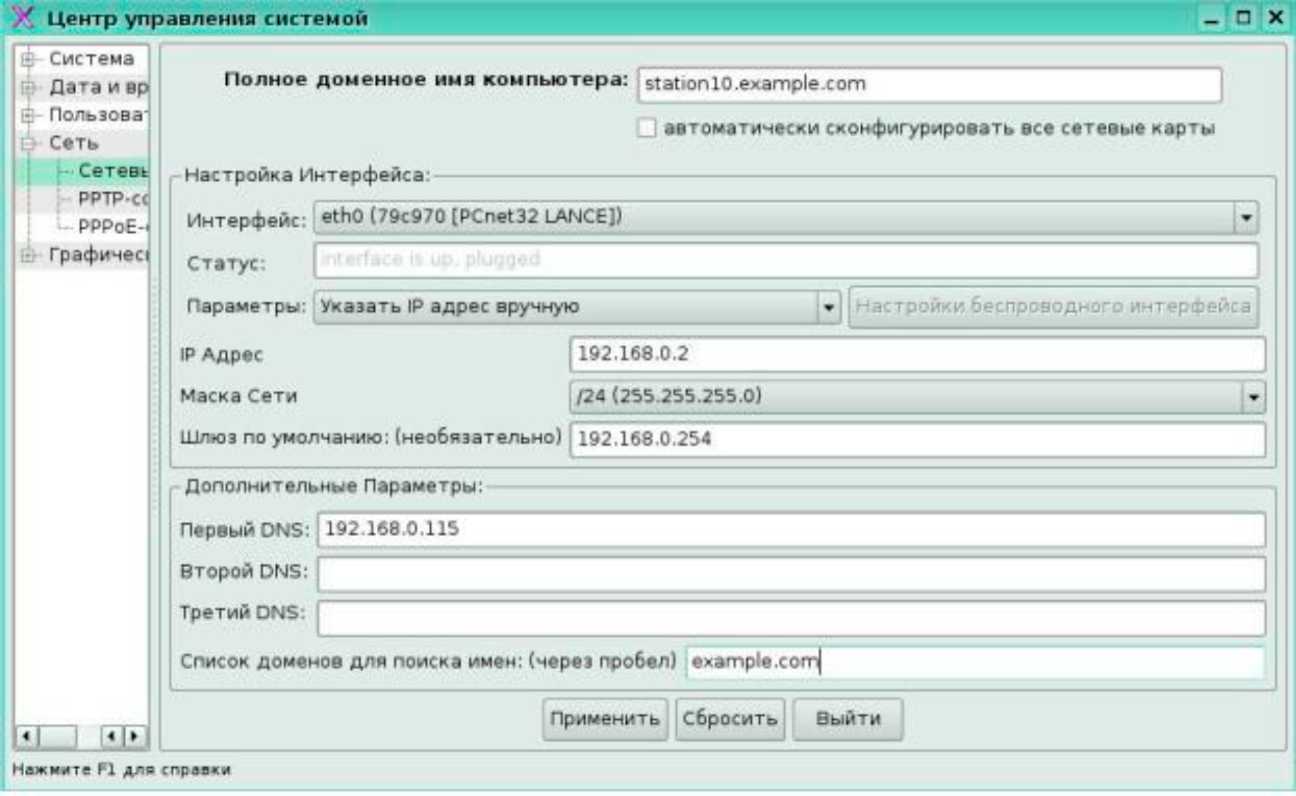 Сценарий: Существуют две различные сети, 192.168.0.0/24 и 192.168.1/24. Ваша система в 192.168.0.0/24 сети. Роутер имеет адреса 192.168.0.254 и 192.168.1.254. Для того чтобы ваша система могла взаимодействовать с сетью 192.168.1.0/24. Это задание можно выполнить двумя способами. Способ 1:a) в текстовом редакторе нужно в файле /etc/sysconfig/network прописать параметрGATEWAY=192.168.0.254 и перезапустить сетевую службу#mcedit /etc/sysconfig/networkGATEWAY=192.168.0.254Выйти из редактора с сохранением изменений2)перезапуститьслужбу network.Пример:#service network restartСпособ 2:Или запустить программу Центр управления системой и в настройке для Сетевых соединения в поле Шлюз по умолчанию прописать значение 192.168.0.254.У вашего основного DNS сервера адрес 192.168.0.254. Настройте вашу систему для использования этого DNS сервера.Для настройки использования DNS сервера по адресу 192.168.0.254 нужно в текстовом редакторе в файл /etc/resolv.confдобавить строку: nameserver 192.168.0.254Проверить работу DNS сервера нужно командой#host server1.example.comгде server1 .example.com - DNS сервер.2.2. Задания для проведения  дифференцированного зачетаЗАДАНИЕ (теоретическое)Ключ к тесту – правильный ответ содержится в столбце с именем Ответ 1.Критерии оценки2.3 Задания для проведения экзаменаОцениваемые умения:устанавливать и сопровождать операционные системы;учитывать особенности работы в конкретной операционной системе, организовывать поддержку приложений других операционных систем;пользоваться инструментальными средствами операционной системы;Оцениваемые знания:понятие, принципы построения, типы и функции операционных систем;операционное окружение; машинно-независимые свойства операционных систем;защищенность и отказоустойчивость операционных систем; принципы построения операционных систем;способы организации поддержки устройств, драйверы оборудования, сетевые операционные системы.Условия выполнения заданияДля ответа на теоретические вопросы требуются персональные компьютеры и тестовая оболочка Moodle.Для выполнения практической части учебная лаборатория технических средств автоматизации колледжа,персональные компьютеры различных поколений для установки разных видов операционных систем, периферийные устройства, драйвера, дистрибутивы программ, прикладное программное обеспечение. Время выполнения теоретического задания 30 минут, практического 20 минут.Часть А теоретические заданияВариант 1Операционная система – это …комплекс взаимосвязанных программ, который действует  как интерфейс с одной стороны и аппаратура с другойявляется механизмом распределяющим процессоры, основную память, принтеры, жесткие диски и т.д. между процессамиизбавляет пользователя от необходимости напрямую работать с аппаратурой и берет на себя все операции связанные с управлением аппаратными устройствамиорганизует одновременное выполнение сразу несколько задач на одном компьютереВ состав операционной системы входят …все перечисленные файлы и модулиисполняемые и объектные модулимодули исходного текста программ и программные модуликонфигурационные файлы и файлы документацииРезидентные модули …постоянно находятся в оперативной памятизагружаются в оперативную память на время выполнения своих функцийрешают внутрисистемные задачи вычислительного процессарешают задачи управления и сопровождения компьютерной системыМультипрограммирование или многозадачность – это …способ организации вычислительного процесса, при котором на одном процессоре попеременно выполняются сразу несколько программколичество задач, выполняемых вычислительной системой в единицу времениспособность системы выдерживать заранее заданные интервалы времениспособ организации вычислительного процесса в системах с несколькими процессамиПроцессорное время, распределяется операционной системой между …потоками процессамизадачамипрограммамиК классам прерываний не относится…процессорные внешниевнутренниепрограммныеФункциями ОС по управлению памятью являются …все перечисленные вариантыотслеживание свободной и занятой памятивыделение памяти процессам и освобождение памяти по завершении процессоввытеснение кодов и данных процессов из оперативной памяти на диск и обратно, когда размеры оперативной памяти недостаточныЕсли память разбивается на несколько областей фиксированной величины и границы разделов не изменяются, то такое распределение памяти называют …фиксированными разделамидинамическими разделамистатическими разделамиперемещаемыми разделамиЕсли  виртуальное адресное пространство каждого процесса делится не части одинакового, фиксированного размера, то такое распределение памяти называют …страничным распределениемсегментным распределениемдинамическими разделамиперемещаемыми разделамиСпособ совестного функционирования двух типов запоминающих устройств отличающихся временем доступа и скоростью хранения данных, называется …Кэш-памятьРегистры процессораОЗУВнешняя памятьПодсистема ввода-вывода (Input-OutputSubsystem) мультипрограммной ОС решает следующие задачи …все перечисленные вариантыорганизация параллельной работы устройств ввода-вывода и процессораразделение устройств и данных между процессамидинамическая загрузка и выгрузка драйверовИменованная область внешней памяти, в которую можно записывать и из которой можно считывать данные – это …файлкаталогдеревокорневой каталогЦепочка простых символьных имен всех каталогов, через которые проходит путь от корня до данного файла – это…Полное имяПростое имяСоставное имяОтносительное имяНепрерывная часть физического диска, которую ОС представляет пользователю как логическое устройство – это …РазделКластерДорожкаЦилиндрФизическая организация файла, в которой вначале каждого кластера содержится указатель на следующий кластер, называется …Связный список кластеровСвязный список индексовПеречень номеров кластеровНепрерывное размещение  файлаКоманда MSDOS для смены текущего каталога …СHDIRRMDIRMKDIRDIR/WКоманда MSDOS: ren*.txt *.doc означает …переименование всех файлов с расширением txt в файлы с расширением docперемещение всех файлов с расширением txt в корневой каталог с именем  docкопирование всех файлов с расширением txt в файлы с расширением docудаление всех файлов с расширением txt из каталога с именем docК машинно-зависимой части MSDOS не относится …командный процессор command.comBIOSмодуль расширения io.sisзагрузчикНазначение оболочек операционных систем заключается в следующем …облегчение взаимодействия пользователя с компьютеромзащита операционной системыпредоставление возможности написания программпредоставление дополнительных возможностейИсполняемы файлы – это файлы с расширением …bat, com, exebat, pas, exepas, bat, comcom, sys, docМинимальное дисковое пространство, требуемое для установки WindowsХРProfessional …1,5 Гбайт на жестком диске с объемом 2 Гбайт500 Мбайт на жестком диске с объемом 1 Гбайт750 Мбайт на жестком диске с объемом 2 Гбайт1 Гбайт на жестком диске с объемом 2 ГбайтМаксимальное количество символов, которое WindowsХРProfessional признает в имени локальной учетной записи пользователя …20153010Для назначения разрешений пользователям и группам для общей папки, следует воспользоваться …вкладкой Доступ (Sharing) диалогового окна свойств общей папкивкладкой Общие (General) диалогового окна свойств общей папкивкладкой Разрешения (Permissions) диалогового окна свойств общей папкивкладкой Безопасность (Securite) диалогового окна свойств общей папкиВ WindowsXPProfessional поддерживается возможность расширять ваш экран на … мониторов101552Программа, выполняющая установку приложения, называется …инсталлятордеинсталляторустановщикупаковщикПрофили оборудования компьютера особо важны для …портативных компьютеровкомпьютеров в сетевом окружениикомпьютеров в доменеавтономных компьютеровЕсли необходима резервная копия файлов и папок, измененных в течение дня, следует использовать …ежедневную архивациюобычную архивациюкопирующую архивациюразностную архивациюЗапись отдельных частей файла в разных местах диска вместо непрерывной записи файла в одном месте, называется …фрагментацией дефрагментациейсжатиемархивациейИерархическая база данных, в которой WindowsXPProfessional хранит параметры аппаратуры и программного обеспечения, называется…реестркадастрфайл BOOTSECT.DOSфайл BOOT.INIДиспетчер задач можно запустить следующим образом …Нажать CTRL+ALT+DELITE, затем выбрать Диспетчер задачНажать CTRL+ALT+ESCНажать ALT+SHIFT+ESCЩелкнуть правой кнопкой мыши рабочий стол, затем выбрать пункт Диспетчер задач30 вопросов, правильный первыйВариант 2Операционная система как виртуальная машина …избавляет пользователя от необходимости напрямую работать с аппаратурой и берет на себя все операции связанные с управлением аппаратными устройствамиявляется механизмом распределяющим процессоры, основную память, принтеры, жесткие диски и т.д. между процессамиэто комплекс взаимосвязанных программ, который действует  как интерфейс с одной стороны и аппаратура с другойорганизует одновременное выполнение сразу несколько задач на одном компьютереЯдро операционной системы – это…модули, выполняющие основные функции ОСмодули, выполняющие вспомогательные функции ОСфункции, решающие внутрисистемные задачи организации вычислительного процессасистемные обрабатывающие программы, библиотеки процедур, программы предоставления пользователю дополнительных услуг, утилитыТранзитные модули …загружаются в оперативную память на время выполнения своих функцийпостоянно находятся в оперативной памятирешают внутрисистемные задачи вычислительного процессарешают задачи управления и сопровождения компьютерной системыКритерием эффективности вычислительных систем не является…скорость работыпропускная способностьудобство работы пользователейреактивность системыОн содержит информацию необходимую для возобновления выполнения процесса с прерванного местаКонтекст процессаДескриптор процессаОписатель процессаОписатель потокаПрерывание, возникающее вследствие подачи аппаратурой электрического сигнала, который передаётся на специальный вход процессора, называется …аппаратным внутреннимпрограммнымисключениемК типам адресов не относятся…буквенные именасимвольные именавиртуальные адресафизические адресаЕсли каждому вновь поступившему на выполнение приложению выделяется вся необходимая ему память, а после завершения процесса память освобождается и на это место может быть загружен другой процесс, то такое распределение памяти называют …  динамическими разделамификсированными разделамистатическими разделамиперемещаемыми разделамиЕсли виртуальное адресное пространство процесса делится на части, размер которых определяется с учетом смыслового значения содержащееся в них информации, то такое распределение памяти называют …сегментное распределениестраничное распределениестатическими разделамиперемещаемыми разделамиЕсли данные обнаруживаются в кэш-памяти, они считываются из неё и результат передаётся источнику запроса, то произошло …кэш-попаданиекэш-промахобратная записьсквозная записьВ качестве буфера данных используется дисковый файл, называемый…spool-файломbat-файломexe-файломcom-файломОн содержит системную справочную информацию о наборе файлов, сгруппированных пользователем по какому-либо неформальному признакуКаталогФайлАтрибутДеревоФайловая система фиксирует имя текущего каталога, чтобы затем использовать его как дополнение к именам файла – это …Относительное имяПолное имя Простое имя Составное имяНа каждой строке пластины размечены такие концентрические кольца, на которых хранятся данные, их количество зависит от типа диска – это…ДорожкиКластерыЦилиндрыРазделыСпособ задания расположения файла заключается в простом перечислении номеров кластеров, занимаемых этим файлом, называется …Перечень номеров кластеровСвязный список индексовСвязный список кластеровНепрерывное размещение файлаКоманда MSDOS для создания каталога …MKDIRRMDIRCHDIRDIR/PКомандаMSDOS: copyconreadme.txtозначает …создание текстового файла  readme.txtкопирование файла con в файл readme.txtвывод текстового файла readme.txt на экранкопирование файла readme.txt в корневой каталогК машинно-независимой части MSDOS не относится …BIOSMSDOS.sysCOMMAND.comвнешние команды и утилитыДля выполнения операции копирования в NC следует нажать …F5F6F7F2Назначение файла autoexec.bat –  настройка различных параметров операционной системы на конкретного пользователя для создания удобной среды работызагрузка в оперативную память необходимых драйверов  для управления аппаратной частью компьютеранастройка операционной системы на конкретную конфигурацию аппаратуры компьютеразагрузка операционной системыПосле установки WindowsХРProfessional нельзя изменить …локализациюязык сетевой протоколраскладку клавиатурыПароли WindowsХРProfessional могут достигать … символов в длину128100108Разрешение NTFS позволяющее удалить папку …Изменить (Modify)Чтение (Read)Администрирование (Administer)Чтение и выполнение (Read&Exceute)Включение режима … позволяет нажимать комбинацию клавиш, например CTRL+ALT+DELETE последовательнозалипание клавишфильтрация вводаозвучивание переключения режимоврежим нескольких клавишФайл программы инсталлятора  имеет имя …Setup.exeUnInstall.exeStart.exeInstall.batДля запрета установки неподписанных файлов следует воспользоваться одним из следующих инструментовПараметры подписывания драйверов (DriverSigningOptions)Проверкаподписифайла (File Signature Verification)Программа проверки системных файлов (SystemFileChecker)SigverifЕсли вы архивируете два тома на жестком диске, то при этом создается  … архивных наборадватричетыреодинПроцесс обнаружения и объединения фрагментов файлов и папок называется…дефрагментацией фрагментациейсжатиемархивациейЭтот файл применяется, только если есть возможность выбора загружаемой ОС и вы загружаете систему отличную от WindowsXPProfessionalBOOTSECT.DOSBOOT.ININTLDRNTDETECT.COMВ окне Диспетчер задач нет вкладки…ПрограммыПроцессыСетьБыстродействие30 вопросов, правильный первыйВариант 3Операционная система как система управления ресурсами…является механизмом распределяющим процессоры, основную память, принтеры, жесткие диски и т.д. между процессамиэто комплекс взаимосвязанных программ, который действует  как интерфейс с одной стороны и аппаратура с другойизбавляет пользователя от необходимости напрямую работать с аппаратурой и берет на себя все операции связанные с управлением аппаратными устройствамиорганизует одновременное выполнение сразу несколько задач на одном компьютереМодули ядра не выполняют такую функцию как …дефрагментация жесткого дискауправление процессамиуправление памятьюуправление устройствами ввода-выводаК утилитам не относятся…программы компиляторыпрограммы сжатия дисковпрограммы архивирования данныхпрограммы дефрагментации дискаВозможность интерактивной работы сразу с несколькими приложениями, характерна для …систем разделения временисистем пакетной обработкисистем реального временимультипроцессорных системК состояниям потока не относится…вытеснениеготовностьвыполнениеожиданиеПрерывание, происходящее синхронно выполнению программы при появлении аварийной ситуации в ходе исполнения инструкций программы, называется…внутреннимвнешнимпрограммнымаппаратнымАдреса, соответствующие номерам ячеек оперативной памяти, где в действительности расположены переменные и команды, называются…физическимилогическимиматематическимивиртуальнымиЕсли выполняется перемещение всех заметных участков памяти в сторону старших или младших адресов, так что бы вся свободная память образовала единую свободную область, то такое распределение памяти называют …перемещаемыми разделамификсированными разделамистатическими разделамидинамическими разделамиТехнология, которая позволяет выполнять процесс, который может только частично располагаться в основной памяти, называется …Виртуальная памятьСвопингМультипрограммированиеПерекачкаЕсли нужные данные отсутствуют в кэш-памяти, они считываются из основной памяти, передаются источнику запроса и одновременно с этим копируются в кэш, то произошел …кэш-промахкэш-попаданиесквозная записьобратная записьДрайвер взаимодействует, с одной стороны, с модулями ядра ОС, а с другой стороны —  …с контроллерами внешних устройствс другими драйверамис контроллером процессорас контролером жесткого дискаИнформация, описывающая свойства файла – это…АтрибутКаталогИмяДеревоКаталог самого верхнего уровня – это …Корневой каталогГлавный каталогСистемный каталогПростой каталогЕдиница дискового пространства для хранения файла …КластерДорожкаЦилиндрРазделФизическая организация файла, в которой файлу предоставляется кластеров диска образующих непрерывный участок дисковой памяти, называется…Непрерывное размещение файлаСвязный список кластеровСвязный список индексовПеречень номеров кластеровКоманда MSDOS для удаления каталога …RDRENDELITEDELКомандаMSDOS: copy *.* c:\temp\data\ означает …копирование всех файлов из текущего каталога в каталог c:\temp\dataкопирование всех файлов из текущего каталога в каталог c:\tempкопирование всех файлов из каталогаc:\temp\data в текущий каталогкопирование всех файлов из каталогаc:\tempв каталогc:\dataДрайвер устройства – это …программа операционной системы для управления работой периферийными устройствамипрограмма, расширяющая возможности операционной системыпрограмма, которая находится внутри BIOSпрограмма, хранящаяся на диске и предназначенная для управления внешними и внутренними устройствамиДля выполнения операции поиска файла на диске в NC, следует нажать …ALT+F7ALT+F5CTRL+ALTCTRL+F7Назначение файла config.sys – загрузка в оперативную память необходимых драйверов  для управления аппаратной частью компьютеранастройка различных параметров операционной системы на конкретного пользователя для создания удобной среды работызагрузка операционной системысодержание  команд настройки операционной средыЕсли в течение установки происходит ошибка, нужно просмотреть журнал …SETUPERR.LOGSETUP.LOGNETSETUP.LOGcomsetup.logДля предоставления пользователям уровня доступа к ресурсам типа папки ли файла, администратор применяет …разрешениярешениязапретыпримененияУстанавливать разрешения для отдельных пользователей и групп не могут …Члены группы Опытные пользователи (PowerUsers)Пользователи, обладающие разрешением Полный доступ (FullControl)Владельцы файлов и папокЧлены группы Администраторы (Administers)Устройство, подключаемое между компьютером и источником питания для обеспечения бесперебойного электропитания компьютера, не прерываемого из-за  исчезновения напряжения в сети, называется…ИБПИПБИПСИБСПрограммный код типовых процессов хранится в …динамических библиотекахстатических библиотекахсистемных обрабатывающих программахстандартных библиотекахМинимальное число профилей, которые вы можете назначить на вашем компьютере  - …одиндватричетыреСписок файлов и папок из заданий архивации, который WindowsХРProfessional автоматически создает и сохраняет вместе с архивом на компьютере, называется ..Каталог архиваАрхивАрхивный наборФайловый архивФрагментированные файлы обозначаются … цветомкраснымбелымсинимзеленымПри запуске в этом режиме WindowsXPProfessional использует ограниченный набор драйверов устройств и системных служб и не устанавливает сетевые соединенияБезопасный режимНормальный режимЗащищенный режимОбычный режимЧтобы определить, как часто будет выполняться назначенное задание, нужно установить следующий параметр…ЕжедневноОднократноПри выключении компьютераПри выходе из системы30 вопросов, правильный первыйЧасть Б практические задания, билетыКритерии оценки3. Рекомендуемая литература и иные источникиСОГЛАСОВАНОПредседатель ПЦК ___________________________«_____»_________ 20___гГБОУ СПО (ССУЗ) «ЗлатИК»преподавательЕ.С. Староверова____________________________________________________________________________(место работы)__________________(занимаемая должность)________________(инициалы, фамилия)____________________________________________________________________________(место работы)__________________(занимаемая должность)________________(инициалы, фамилия)1. Паспорт комплекта контрольно-оценочных средств…………………...........41.1.  Область применения комплекта контрольно-оценочных средств………..41.2.  Система контроля и оценки освоения программы учебной дисциплины………………………………………………………………………..71.2.1.  Формы промежуточной аттестации по учебной дисциплине…………..71.2.2.  Организация текущего контроля успеваемости, промежуточной аттестации по итогам освоения учебной дисциплины…………..…………….72. Задания для контроля и оценки  освоения программы учебной дисциплины ……………………………………………………………………….82.1. Задания для текущего контроля...……………….........................................82.2. Задания для промежуточной аттестации…………………………………..503. Рекомендуемая литература и иные источники……………………………...84Профессиональные и общие компетенцииПоказатели оценки результатаСредства проверки123ПК 1.3. Выполнять отладку программных модулей с использованием специализированных программных средствиспользование специализированных программных средств, для выполнения отладки программных модулейТекущий контроль: проверка и оценка выполнения лабораторных работ;ПК 2.3. Решать вопросы администрирования баз данныхкачество выполнения работ по администрированию баз данныхпроверка и оценка выполнения лабораторных работ;ПК 3.2. Выполнять интеграцию модулей в программную системукачество выполнения интеграции модулей в программную системупроверка и оценка выполнения лабораторных работ;ПК 3.3. Выполнять отладку программного продукта с использованием специализированных программных средствиспользование специализированных программных средств, для выполнения отладки программного продуктапроверка и оценка выполнения лабораторных работ;ОК 1.1. Понимать сущность и социальную значимость своей будущей профессии, проявлять к ней устойчивый интерес- обоснованность значимости своей будущей профессии при выполнении заданий;- проявление интереса к будущей профессиональной деятельности, к процессу освоения профессиональных знаний;Текущий контроль: - проверка и оценка выполнения домашних заданий, самостоятельных работ по темам дисциплины123ОК 1.2. Организовывать собственную деятельность, выбирать типовые методы и способы выполнения профессиональных задач, оценивать их эффективность и качество- рациональность планирования и организации деятельности при выполнении ПР, ЛР, самостоятельных работ;- соответствие выбранных методов их целям и задачам;- рациональность планирования и организации деятельности при выполнении лабораторных, самостоятельных работ;- соответствие выбранных методов их целям и задачам;Текущий контроль: - проверка и оценка выполнения домашних заданий, самостоятельных работ по темам дисциплины;- оценка выполнения лабораторных работ.ОК 1.3. Принимать решения в стандартных и нестандартных ситуациях и нести за них ответственность- обоснованность выполнения заданий, выбранных методов их целям и задачам;- анализ отчетов, защита лабораторных работОК 1.4. Осуществлять поиск и использование информации, необходимой для эффективного выполнения профессиональных задач, профессионального и личностного развития.эффективный поиск необходимой информации с использованием различных источников, включая электронные и интернет ресурсы;- проверка и оценка выполнения рефератов, сообщенийОК 1.5. Использовать информационно-коммуникационные технологии в профессиональной деятельностивладение на высокомуровне навыками ИКТ;обоснованность выбора инструментальных средств для автоматизации оформления документации;- проверка и оценка выполнения презентаций, рефератов, сообщенийОК 1.6. Работать в коллективе и в команде, эффективно общаться с коллегами, руководством, потребителями- эффективность работы в команде каждого члена коллектива;- рациональность планирования и организация коллективной деятельности- оценка выполнения лабораторных и практических работОК 1.7. Брать на себя ответственность за работу членов команды (подчиненных), за результат выполнения заданий- рациональность распределения времени на выполнение задания;- обоснованность выбранных методов их целям и задачам;оценка участи я и выполнения коллективных творческих заданий  (по двое, подгруппой)123ОК 1.8. Самостоятельно определять задачи профессионального и личностного развития, заниматься самообразованием, осознанно планировать повышение квалификациидостижение поставленных целей и задач при выполнении заданий.- оценка выполнения сообщений, рефератов, презентаций (по выбору, по дополнительным источникам).ОК 1.9. Ориентироваться в условиях частой смены технологий в профессиональной деятельностианализировать новые разработки в области программного обеспечения компьютерных систем;- оценка выполнения практических заданий;- оценка выполнения сообщений, докладов по использованию технологий в профессиональной деятельности на современном этапеОК1.10. Исполнять воинскую обязанность, в том числе с применением полученных профессиональных знаний (для юношей)использование ИКТ при проведении мероприятий военно-патриотического характера.- оценка выполнения творческих заданий.Освоенные умения, усвоенные знанияПоказатели оценки результата№№ заданийдля проверки123Уметь:-управлять параметрами загрузки операционной системы;-выполнять конфигурирование аппаратных устройств;-управлять учетными записями, настраивать параметры рабочей среды пользователя;-управлять дисками и файловыми системами, -настраивать сетевые параметры, управлять разделением ресурсов в локальной сети;-аргументированность выбора методов установки операционной системы;-обоснованность постановки цели, выбора методов для настройки операционной системы,конфигурирования аппаратных устройств, учетных записей, параметров рабочей среды пользователя ;-соответствие  приемов монтирования файловых систем;-выполнение требований и правил  настройки сетевых параметров;- соответствие выбранных методов для управленияресурсами в операционной системе и администрирования;Экспертная оценка выполнения практического задания № 1,3,6,18№ 5,7№ 9,10,14№ 2,4,11,12,14, 15№ 13,20Знать:- основные понятия - функции, состав и принципыработы операционных систем;- архитектуры современных операционных систем;- особенности построения и функционирования семейств операционных систем Unix, Linux и MS-DOS, Windows;- принципы управления ресурсами в операционной системе; - основные задачи администрирования и способы их выполнения в изучаемых операционных системах- качество написания рефератов, докладов, сообщений, конспектов лекций;- своевременность выполнения заданий;- использование различных источников информации при подготовке к контрольной работе, дифференциальному зачету, экзамену.Контрольные  работы №1,2,3Учебная дисциплинаФормы промежуточной аттестации12ОП. 01. Операционные системыдифференцированный зачетэкзаменЗаданиеЗаданиеЗаданиеЗаданиеРезультаты освоения(объекты оценки)Показатели оценки результатаКритерии оценки результатаКритерии оценки результатаУметь:- устанавливать операционные системы- монтировать файловые системы различных типов- работать в операционных системахЗнать:- функции, состав и принципыработы операционных систем;- основные команды операционных систем- аргументированность выбора методов установки операционной системы;-соответствие  приемов монтирования файловых систем;-выполнение требований и правил  настройки сетевых параметров;- соответствие выбранных методов для управления ресурсами в операционной системе и администрирования;5получают учащиеся, справившиеся с работой на85 - 100 %;Уметь:- устанавливать операционные системы- монтировать файловые системы различных типов- работать в операционных системахЗнать:- функции, состав и принципыработы операционных систем;- основные команды операционных систем- аргументированность выбора методов установки операционной системы;-соответствие  приемов монтирования файловых систем;-выполнение требований и правил  настройки сетевых параметров;- соответствие выбранных методов для управления ресурсами в операционной системе и администрирования;4получают учащиеся, справившиеся с работой на 70 -85 %;Уметь:- устанавливать операционные системы- монтировать файловые системы различных типов- работать в операционных системахЗнать:- функции, состав и принципыработы операционных систем;- основные команды операционных систем- аргументированность выбора методов установки операционной системы;-соответствие  приемов монтирования файловых систем;-выполнение требований и правил  настройки сетевых параметров;- соответствие выбранных методов для управления ресурсами в операционной системе и администрирования;3получают учащиеся, справившиеся с работой на 50 – 70 %.Учетная запись пользователяТипUser81Ограниченная учетная записьUser82Ограниченная учетная записьUser83Ограниченная учетная записьUser84Ограниченная учетная записьИмя и расположение папкиСетевое имяГруппы и разрешенияПример:Management GuidelinesMgmtGdМенеджеры: ПолныйдоступПуть и имя общей папкиГруппа или пользовательРазрешения для общей папкиC:\MktApps, сетевое имя MktAppsАдминистраторы (Administrators)Пользователи (Users)Полныйдоступ (Full Control)Полныйдоступ (Full Control)№ п.пВопросОтвет1Ответ 2Ответ 31Единственная файловая система в Windows NT/2000/XP, которая позволяет назначать права доступа к отдельным файлам:NTFSFATHPFS2Для конфигурирования операционной системы Windows XP используется:панель управленияпанель задачконсоль управления3Для запуска всех программных модулей администрирования, конфигурирования или мониторинга локальных компьютеров и сети в целом в Windows XP используется:консоль управленияоснастка-расширениепанель управления4Команда перенаправления вывода в MS-DOS записывается как знак:><=5Команда вывода на экран всех имен файлов с расширением doc из текущего каталога Documents:Z:\Documents>DIR *.docZ:\Documents>DIR .docZ:\>DIR Documents\*.doc6Команда постраничного вывода на экран содержимого пассивного каталога B, находящегося в текущем каталоге А:Z:\А>DIR B /РZ:\А>DIR \B /РZ:\>DIR А\В /Р7Команда создания каталога Т2 в каталоге Т1, находящемся в корневом каталоге, если вы находитесь в другом каталоге того же уровня:С:\Kat1\Kat2>MD \T1\T2С:\A1\A2>MD T1\T2С:\B1\B2>MD T28Команда удаления пассивного пустого каталога К2, находящегося в каталоге К1, если текущим является каталок \В1:Z:\B1>RD \K1\K2Z:\B1>DEL \K1\K2Z:\B1\К1>RD K29Команда перехода в родительский каталог для каталога М3:C:\>C:\M1\M2\M3>CD ..C:\M1\M2\M3>CD \C:\M1>CD M3\M210Команда перехода из каталога F3 в корневой каталог:C:\F1\F2\F3>CD \C:\F1\F2\F3>CD ..C:\F2\F3>CD F3\F2\11Команда удаления группы файлов, имеющих расширение .txt, из текущего каталога с запросом на подтверждение удаления:Z:\921>DEL *.txt /PZ:\>RD *.txt \PZ:\>DEL .txt /P12Команда копирования текстового файла из каталога А1 в каталог В2 под тем же именем:Z:\>COPY A1\text.txt \B1\B2Z:\A1>COPY B2\text.txtZ:\A1>COPY text.txt \B2\text13Команда объединения двух текстовых файлов и помещение объединенного файла в каталог Kat1:Z:\>COPY A1\t1.txt + A2\t2.txt Kat1Z:\>COPY Kat1\t1.txt + t2.txtZ:\>COPY t1.txt + t2.txt\Kat114Команда переименования файла progr.bas:C:\>REN Progr\progr.basmypr.basC:\>RD Progr\progr.basmypr.basC:\>COPY Progr\progr.basmypr.bas15Появление на диске множества свободных участков, разделенных занятыми участками, называется:фрагментациякластеризациядефрагментация16Дефекты диска, вызванные его механическим повреждением или старением магнитного покрытия:физическиемеханическиелогические17Для настройки ОС DOS на конкретную конфигурацию аппаратуры компьютера предназначен командный файл:Config.sysAutoexec.batmsdos.sys18Допустимое в DOS имя файла:MyFile_1.txtit.f.doc.txtMy file.doc19Загрузочный, исполняемый модуль, который способен к самостоятельной разархивации находящихся в нем файлов без использования программы-архиваторасамораспаковывающийся архивный файлсамоупаковывающийся архивный файлобычный архивный файл20Основные команды для работы с каталогами:DIR, MD, CD, RDFORMAT, DISKCOPYTYPE, DEL, COPY21Модуль DOS, обрабатывающий внутренние команды, вводимые пользователем:командный процессорфайл конфигурации системымодуль обработки прерываний22Основные команды для работы с дисками:FORMAT, DISKCOPYTYPE, DEL, COPYDIR, MD, CD, RD23Часть ОС, являющаяся "встроенной" в компьютер:базовая система ввода-выводамодуль обработки прерыванийблок начальной загрузки24Специально написанная программа, способная самопроизвольно присоединяться к другим программам, создавать свои копии и внедрять их в файлы, системные области компьютера с целью нарушения работы:вирусантивирусутилита25Дефекты диска, вызванные аварийным отключением питания сбоями, зависанием ошибочно работающих программ:логическиефизическиеэлектрические26Помещение исходных файлов в архивный файл в сжатом или несжатом виде:архивациясамораспаковкаразархивация27Именованная логическая область на диске, содержащая группу файлов:каталогфайлкорзина28Основные команды для работы с файлами:TYPE, DEL, COPYFORMAT, DISKCOPYDIR, MD, CD, RD29Команда определения версии операционной системы:VerVersiaVerify30Команда очистки экрана:ClsClearCopycon31Команда TREE предоставляет следующие возможности по управлению дисками:выводит на экран в виде дерева каталоги дискапроверяет диск на качество записи информациипроизводит копирование системных файлов32Постоянная память предназначена для:хранения неизменяемой информациидлительного хранения информациикратковременного хранения информации в текущий момент времени33Свойство безопасной системы:целостностьшифрование данныхэффективность34Реализованная угроза называется:атакааудитаутентификация35Фиксация в системном журнале событий, связанных с доступом к защищаемым системным ресурсам называетсяаудитаутентификацияавторизация36Элементарная единица измерения информации, принимающая значение 1 или 0, это –битбайткластер37Операционная система — это:набор программ, обеспечивающий работу всех аппаратных устройств компьютера и доступ пользователя к ним;совокупность основных устройств компьютера;совокупность программ, используемых для операций с документами38Ключ в команде MS DOS указывает на то:как выполняется команда.какие файлы обрабатываются командойчто делает команда39Программы обслуживания устройств ЭВМ называются:драйверамитрансляторамикомпиляторами40Внешние команды MS-DOS содержатся:в отдельных файлах на дискев файле COMMAND.COM;в файле MSDOS.SYS;41С использованием команды MD в MS DOS создается:пустой каталог.файл IO.SYS;текстовый файл;42Операционные системы входят в состав:системного программного обеспечения;системы управления базами данных;прикладного программного обеспечения;43В файле command.com находятся:внутренние команды DOS;команды считывания в память файлов загрузки DOS;внешние команды DOS;44Командный файл в MS-DOS имеет расширение:batdocexe45При загрузке MS-DOS раньше всех выполняется файл:IO.SYSMSDOS.SYSCOMMAND.COM46Команда COPY в MS-DOS предназначена для копирования:файловкаталоговтолько командных файлов47Команда MS-DOS REN означает:переименование файла;просмотр файлаудаление файла48Обозначение файла Н свидетельствует, что этот файл:скрытыйсистемныйархивный49Обозначение файла S свидетельствует, что этот файл:системныйскрытыйтолько для чтения50Командные файлы могут содержать:любые команды операционной системыинтерпретаторыоператоры универсальных языков51Папка, в которую временно попадают удаленные объекты, называется:корзинапроводникпортфель52Вывод информации на экран постранично, с паузой после заполнения каждого экрана осуществляет команда:MOREFINDSORT53Поиск заданных символов в файлах осуществляется с помощью командыFINDMORESORT54Сортировка в алфавитном порядке содержимого некоторого файла осуществляется с помощью командыSORTFINDMORE55К операционным системам относятсяMS-DOS, Windows, LinuxMS-Word, MS-Access, MS-ExcelFAT, NTFS, HPFS56Текущий диск – этодиск, с которым пользователь работает в данный момент времениДиск, в котором хранится операционная системажесткий диск57Загрузчик операционной системы MS DOS служит длясчитывания в память модулей операционной системы io.sys и msdos.sysзагрузки программ в оперативную память ЭВМобработки команд, введенных пользователем58Технология plugandplayпозволяет новым устройствам автоматически настраиваться под конфигурацию данного компьютерапозволяет синхронизировать работу компьютера и устройстваиспользуется вместо внешних устройств59Ярлык – этоссылка на файл, папку или программуперемещенный файл, папка или программакопия файла, папки или программы60При выключении компьютера вся информация стираетсяв оперативной памятина жестком дискена гибком диске61Наибольшей скоростью обмена информацией обладаетмикросхема оперативной памятидисковод гибких дисковжесткий диск62Кэш-память – этосверхоперативная память, в которой хранятся наиболее часто используемые участки оперативной памятипамять, предназначенная для долговременного хранения информациипамять, в которой хранятся системные файлы операционной системы63Шаблону ??P*.A?? соответствует файл:pepper.arjppepsi.abcfanta.doc64Файловый вирус:всегда изменяет код заражаемого файла;всегда меняет начало и длину файлапоражает загрузочные сектора дисков65Какими свойствами обладает безопасная система:конфидециальностьнедоступностьэффективность66Установление подлинностиаутентификацияаудитавторизация67Состояние, которое не определено для потока в системесинхронизациявыполнениеожидание68Память с самой высокой стоимостью единицы хранения:регистры процессораоперативная памятьдисковая память69Таблицы страниц используется дляпреобразования виртуального адреса в физическийдля ускорения работы процессадля реализации свопинга70Кэширование – этоспособ взаимного функционирования двух типов запоминающих устройствспособ работы с оперативной памятьюспособ функционирования дисковых устройств71В файловой системе FAT файлы образуютдревовидную структурусетевую структуруреляционную структуру72Минимальный фактический размер файла на диске равен1 кластеру1 сектору1 байту73На диске не может быть кластера размером1536 байт512 байт2048 байт74В элементе таблицы FAT значение 0 для некоторого кластера означаетсвободный кластерконец файлав кластере нельзя размещать данные75Данные небольшого файла в файловой системе NTFS хранятсяв записи MFT, соответствующей файлуза таблицей MFT в области размещения данныхв месте, указанном в битовой карте76Ресурс – этолюбой потребляемый объектзапущенная на выполнение программалюбая исполняемая программа77Резервное копирование в ОС Windows производится в файл с расширением.bkf.arj.exe78Диск ERD представляет собойдиск аварийного восстановлениязагрузочный диск операционной системыдиск, содержащий системные папки и файлы79Из командного файла архивация может выполняться с помощью командыntbackuparj abackup80База данных, хранящая сведения о конфигурации системы называетсяреестрконсольоснастка81Для тестирования и отладки исполняемых программ используется программаDebugBackupRegedit82Ключ реестра, ссылающийся на профиль пользователяHKEY_CURRENT_USERHKEY_USERSHKEY_LOCAL_MACHINE83Текстовые файлы имеют расширение:txtexesys84Каталог (папка) – это:место хранения файловпостоянная памятьвнешняя память длительного хранения85Windows XP – это:операционная системавспомогательная программаприкладной пакет общего назначения86Рабочий стол в Windows XP – это:весь экранярлыкиконка87Понятие папка в Windows XP соответствует понятию:Калькулятор, Paint, БлокнотWordPad, ExcelWord, Excel, Access88Работа с файлами и папками в Windows XP производится в помощью:окна Мой компьютерокна Сетевое окружениепрограммы Поиск89Текстовый редактор – это:приложение, используемое для создания текстовых документов и работы с нимиприложение, используемое для создания таблиц и работы с нимиприложение, используемое для создания графических изображений90Самая верхняя папка файловой структуры диска называетсякорневойвложеннойспециальной91Задан полный путь к файлу C:\DOC\PROBA.TXT. Имя папки, в которой находится текстовой файлDOCC:\DOCPROBA.TXT92Задан полный путь к файлу C:\DOC\PROBA.TXT. Расширение файла, определяющее его типTXTDOCPROBA.TXT93Элемент управления Рабочего стола позволяет переключаться между открытыми окнами папок и приложенийпанель задачпанель индикациикнопка Пуск94В каких системах гарантируется выполнение задания за определенный промежуток времени:разделения временипакетной обработкисистемах реального времени95Приоритет процесса не зависит от:требуемых процессором ресурсовстатуса пользователятого, является ли процесс системным или прикладным96Моменты перепланировки использования ЦП не могут быть связаны с событиями:окончание выполнения цикла в программезавершение операции ввода-выводапрерывания от таймера в связи с истечением кванта времени97Какой процесс обязательно должен выполняться в системе памяти с перемещаемыми разделами:свопингперемещениесжатие98Из ниже перечисленного верно для свопинга:на диск выгружаются неиспользуемые процессом данныена диск выгружается неиспользуемая в настоящий момент часть процессана диск выгружается не активный процесс99Процесс авторизации – это процессвыполнения действий, необходимых для того, чтобы пользователь мог начать работу в системедоказательства того, что пользователь тот, за кого себя выдаетввода пользователем учетной информации100Система аудита не должна позволятьвозможность корректировки некоторым привилегированным пользователем записей в журнале аудитавозможность просмотра некоторым привилегированным пользователем записей в журнале аудитавозможность очистки аудиторами журнала аудита101Разметкой, которой нет на диске, являетсякластердорожкацилиндр102Размер логического диска:меньше или равен размеру разделаравен размеру разделабольше или равен размеру раздела103Числовое значение –12, 16, 32 – в ФС FAT отражает:разрядность элемента в таблице FATразмер кластера на дискедопустимое количество символов в имени файлаПроцент результативности (правильных ответов)Оценка уровня подготовкиОценка уровня подготовкиПроцент результативности (правильных ответов)балл (отметка)вербальный аналог85-1005отлично70 - 844хорошо50 - 693удовлетворительноменее 502неудовлетворительноГБОУ СПО (ССУЗ) «Златоустовскийиндустриальный колледж им. П.П. Аносова»«___»_______________201_ – 201_ уч.годБилет №   1   Специальность: 230115 «Программирование в компьютерных системах»Дисциплина: Операционные системыУТВЕРЖДАЮ:Зам. директора по учебно-воспитательной работе:_________ С.Б. Сандалова Работа с файлами и каталогами в MS-DOS.Просмотреть содержимое корневого каталога диска С: в двух режимах. Создать  текстовый файл в корневом каталоге диска С:/ F1.TXT.Прочитать содержимое файла F1.TXT в корневом каталоге диска С:Создать в корневом каталоге свой подкаталог.Скопировать из корневого каталога  файл F1.TXT в свой подкаталог.Просмотреть содержимое своего каталога и убедиться в наличии  файла F1.TXT.Поменять (переназначить) рабочий каталог, т.е. свой подкаталог сделать текущим.Переименовать файл в своем каталоге F1.TXT в F3.TXT.Просмотреть содержимое своего каталога и убедиться в том, что файл переименован.Прочитать содержимое  файла F3.TXT. Удалить из своего каталога записи о файлах.Поменять (переназначить) рабочий каталог. Сделать корневой каталог текущим.Просмотреть содержимое своего каталога и убедиться, что записи о файлах удалены (т.е. каталог пустой).Удалить из корневого каталога диска С: свой каталог.Удалить свой текстовый файл F1.TXT из корневого каталога диска С:Просмотреть содержимое корневого каталога и убедиться в отсутствии своих файлов и каталога.__________ Е.С. Староверова Работа с файлами и каталогами в MS-DOS.Просмотреть содержимое корневого каталога диска С: в двух режимах. Создать  текстовый файл в корневом каталоге диска С:/ F1.TXT.Прочитать содержимое файла F1.TXT в корневом каталоге диска С:Создать в корневом каталоге свой подкаталог.Скопировать из корневого каталога  файл F1.TXT в свой подкаталог.Просмотреть содержимое своего каталога и убедиться в наличии  файла F1.TXT.Поменять (переназначить) рабочий каталог, т.е. свой подкаталог сделать текущим.Переименовать файл в своем каталоге F1.TXT в F3.TXT.Просмотреть содержимое своего каталога и убедиться в том, что файл переименован.Прочитать содержимое  файла F3.TXT. Удалить из своего каталога записи о файлах.Поменять (переназначить) рабочий каталог. Сделать корневой каталог текущим.Просмотреть содержимое своего каталога и убедиться, что записи о файлах удалены (т.е. каталог пустой).Удалить из корневого каталога диска С: свой каталог.Удалить свой текстовый файл F1.TXT из корневого каталога диска С:Просмотреть содержимое корневого каталога и убедиться в отсутствии своих файлов и каталога.__________ Е.С. Староверова Работа с файлами и каталогами в MS-DOS.Просмотреть содержимое корневого каталога диска С: в двух режимах. Создать  текстовый файл в корневом каталоге диска С:/ F1.TXT.Прочитать содержимое файла F1.TXT в корневом каталоге диска С:Создать в корневом каталоге свой подкаталог.Скопировать из корневого каталога  файл F1.TXT в свой подкаталог.Просмотреть содержимое своего каталога и убедиться в наличии  файла F1.TXT.Поменять (переназначить) рабочий каталог, т.е. свой подкаталог сделать текущим.Переименовать файл в своем каталоге F1.TXT в F3.TXT.Просмотреть содержимое своего каталога и убедиться в том, что файл переименован.Прочитать содержимое  файла F3.TXT. Удалить из своего каталога записи о файлах.Поменять (переназначить) рабочий каталог. Сделать корневой каталог текущим.Просмотреть содержимое своего каталога и убедиться, что записи о файлах удалены (т.е. каталог пустой).Удалить из корневого каталога диска С: свой каталог.Удалить свой текстовый файл F1.TXT из корневого каталога диска С:Просмотреть содержимое корневого каталога и убедиться в отсутствии своих файлов и каталога.__________ Е.С. Староверова ГБОУ СПО (ССУЗ) «Златоустовскийиндустриальный колледж им. П.П. Аносова»«___»_______________2013 – 2014 уч.годБилет №   2   Специальность: 230115 «Программирование в компьютерных системах»Дисциплина: Операционные системыУТВЕРЖДАЮ:Зам. директора по учебно-воспитательной работе:__________ С.Б. Сандалова Команды MS-DOS.Через панель Пуск меню Программы закладка Стандартные загрузить командную строку. Через командную строку зайти в каталог Temp диска С. В каталоге Temp создать дерево каталогов.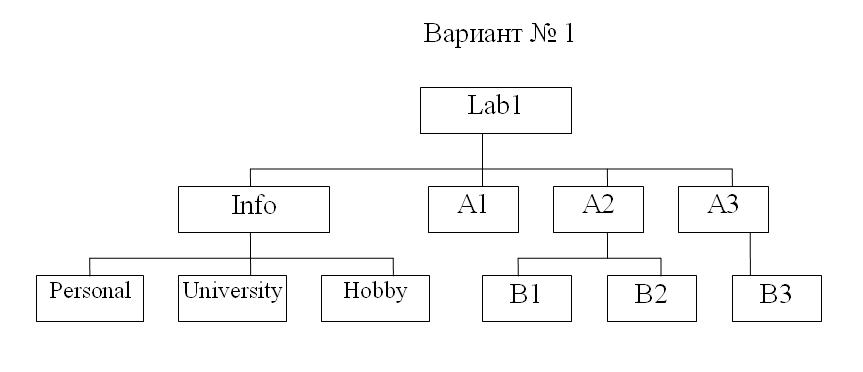 2) В каталоге А2 создать подкаталоги В4 и В5 и удалить каталог В2. 3) В каталоге Personal создать файл Name.txt, содержащий информацию о фамилии, имени и отчестве студента. Здесь же создать файл Date.txt, содержащий информацию о дате рождения студента. В этом же каталоге создать файл School.txt, содержащий информацию о школе, которую закончил студент. 4) В каталоге University создать файл Name.txt, содержащий информацию о названии Вуза и специальность, на которой студент обучается. Здесь же создать файл Mark.txt с оценками на вступительных экзаменах и общей суммой баллов. 5) В каталоге Hobby создать файл hobby.txt с информацией об увлечениях студента. 6) Скопировать файл hobby.txt в каталог А2 и переименовать его в файл Lab_№варианта.txt. 7) Сделать копию файла Lab_№варианта.txt (например, copy_Lab_№варианта.txt ) в этом же каталоге и удалить его. 8) Вывести на экран поочередно информацию, хранящуюся во всех файлах каталога Personal. 9)Отсортировать все файлы, хранящиеся в каталоге Personal, по имени. 10)Объединить все файлы, хранящиеся в каталоге Personal, в файл all.txt и вывести его содержимое на экран. 11)Отредактировать файл all.txt, добавив в него год вашего рождения, и вывести его содержимое на экран. 12)Скопировать файл all.txt в директорию А1. 12)Удалить все директории, в названии которых есть буква A или цифра 2. 13)Изменить строку приглашения MS-DOS.__________ Е.С. СтаровероваКоманды MS-DOS.Через панель Пуск меню Программы закладка Стандартные загрузить командную строку. Через командную строку зайти в каталог Temp диска С. В каталоге Temp создать дерево каталогов.2) В каталоге А2 создать подкаталоги В4 и В5 и удалить каталог В2. 3) В каталоге Personal создать файл Name.txt, содержащий информацию о фамилии, имени и отчестве студента. Здесь же создать файл Date.txt, содержащий информацию о дате рождения студента. В этом же каталоге создать файл School.txt, содержащий информацию о школе, которую закончил студент. 4) В каталоге University создать файл Name.txt, содержащий информацию о названии Вуза и специальность, на которой студент обучается. Здесь же создать файл Mark.txt с оценками на вступительных экзаменах и общей суммой баллов. 5) В каталоге Hobby создать файл hobby.txt с информацией об увлечениях студента. 6) Скопировать файл hobby.txt в каталог А2 и переименовать его в файл Lab_№варианта.txt. 7) Сделать копию файла Lab_№варианта.txt (например, copy_Lab_№варианта.txt ) в этом же каталоге и удалить его. 8) Вывести на экран поочередно информацию, хранящуюся во всех файлах каталога Personal. 9)Отсортировать все файлы, хранящиеся в каталоге Personal, по имени. 10)Объединить все файлы, хранящиеся в каталоге Personal, в файл all.txt и вывести его содержимое на экран. 11)Отредактировать файл all.txt, добавив в него год вашего рождения, и вывести его содержимое на экран. 12)Скопировать файл all.txt в директорию А1. 12)Удалить все директории, в названии которых есть буква A или цифра 2. 13)Изменить строку приглашения MS-DOS.__________ Е.С. СтаровероваКоманды MS-DOS.Через панель Пуск меню Программы закладка Стандартные загрузить командную строку. Через командную строку зайти в каталог Temp диска С. В каталоге Temp создать дерево каталогов.2) В каталоге А2 создать подкаталоги В4 и В5 и удалить каталог В2. 3) В каталоге Personal создать файл Name.txt, содержащий информацию о фамилии, имени и отчестве студента. Здесь же создать файл Date.txt, содержащий информацию о дате рождения студента. В этом же каталоге создать файл School.txt, содержащий информацию о школе, которую закончил студент. 4) В каталоге University создать файл Name.txt, содержащий информацию о названии Вуза и специальность, на которой студент обучается. Здесь же создать файл Mark.txt с оценками на вступительных экзаменах и общей суммой баллов. 5) В каталоге Hobby создать файл hobby.txt с информацией об увлечениях студента. 6) Скопировать файл hobby.txt в каталог А2 и переименовать его в файл Lab_№варианта.txt. 7) Сделать копию файла Lab_№варианта.txt (например, copy_Lab_№варианта.txt ) в этом же каталоге и удалить его. 8) Вывести на экран поочередно информацию, хранящуюся во всех файлах каталога Personal. 9)Отсортировать все файлы, хранящиеся в каталоге Personal, по имени. 10)Объединить все файлы, хранящиеся в каталоге Personal, в файл all.txt и вывести его содержимое на экран. 11)Отредактировать файл all.txt, добавив в него год вашего рождения, и вывести его содержимое на экран. 12)Скопировать файл all.txt в директорию А1. 12)Удалить все директории, в названии которых есть буква A или цифра 2. 13)Изменить строку приглашения MS-DOS.__________ Е.С. СтаровероваГБОУ СПО (ССУЗ) «Златоустовскийиндустриальный колледж им. П.П. Аносова»«___»_______________2013 – 2014 уч.годБилет №   3   Специальность: 230115 «Программирование в компьютерных системах»Дисциплина: Операционные системыУТВЕРЖДАЮ:Зам. директора по учебно-воспитательной работе:__________ С.Б. Сандалова NORTONCOMMANDER Установить на левой и правой панелях диск D. Проделать манипуляции с панелями: убрать и восстановить на экране: обе панели, одну из панелей – не текущую, левую панель, правую панель; поменять панели местами. В корневом каталоге диска D создать каталог KURS, в нем подкаталог GRUP. В каталоге KURS создать новый файл std.txt. Записать в него пять строк с описанием назначения функциональных клавиш: F1, F2, F3, F4, F5. Сохранить файл std.txt. В каталоге KURS создать копию файла std.txt, задав ему новое имя – std1.txt. Отредактировать файл std.txt, заменив строки с описанием функциональных клавиш F1 и F3 строками с описанием назначений клавиш F10 и F6. Отредактированный файл сохранить. Выделить группу файлов std.txt и std1.txt в каталоге KURS, и скопировать их в каталог GRUP. В каталоге KURS переименовать файл std1.txt в stel и перенести этот файл в каталог GRUP. После проверки созданных файлов и каталогов преподавателем, поочередно удалить их.__________ Е.С. СтаровероваNORTONCOMMANDER Установить на левой и правой панелях диск D. Проделать манипуляции с панелями: убрать и восстановить на экране: обе панели, одну из панелей – не текущую, левую панель, правую панель; поменять панели местами. В корневом каталоге диска D создать каталог KURS, в нем подкаталог GRUP. В каталоге KURS создать новый файл std.txt. Записать в него пять строк с описанием назначения функциональных клавиш: F1, F2, F3, F4, F5. Сохранить файл std.txt. В каталоге KURS создать копию файла std.txt, задав ему новое имя – std1.txt. Отредактировать файл std.txt, заменив строки с описанием функциональных клавиш F1 и F3 строками с описанием назначений клавиш F10 и F6. Отредактированный файл сохранить. Выделить группу файлов std.txt и std1.txt в каталоге KURS, и скопировать их в каталог GRUP. В каталоге KURS переименовать файл std1.txt в stel и перенести этот файл в каталог GRUP. После проверки созданных файлов и каталогов преподавателем, поочередно удалить их.__________ Е.С. СтаровероваNORTONCOMMANDER Установить на левой и правой панелях диск D. Проделать манипуляции с панелями: убрать и восстановить на экране: обе панели, одну из панелей – не текущую, левую панель, правую панель; поменять панели местами. В корневом каталоге диска D создать каталог KURS, в нем подкаталог GRUP. В каталоге KURS создать новый файл std.txt. Записать в него пять строк с описанием назначения функциональных клавиш: F1, F2, F3, F4, F5. Сохранить файл std.txt. В каталоге KURS создать копию файла std.txt, задав ему новое имя – std1.txt. Отредактировать файл std.txt, заменив строки с описанием функциональных клавиш F1 и F3 строками с описанием назначений клавиш F10 и F6. Отредактированный файл сохранить. Выделить группу файлов std.txt и std1.txt в каталоге KURS, и скопировать их в каталог GRUP. В каталоге KURS переименовать файл std1.txt в stel и перенести этот файл в каталог GRUP. После проверки созданных файлов и каталогов преподавателем, поочередно удалить их.__________ Е.С. СтаровероваГБОУ СПО (ССУЗ) «Златоустовскийиндустриальный колледж им. П.П. Аносова»«___»_______________2013 – 2014 уч.годБилет №   4   Специальность: 230115 «Программирование в компьютерных системах»Дисциплина: Операционные системыУТВЕРЖДАЮ:Зам. директора по учебно-воспитательной работе:_________ С.Б. Сандалова Создание, изменение и удаление локальных учетных записей пользователейСоздайте локальную учетную запись пользователя с помощью категории Учетные записи пользователей с именем User1Назначьте пароль User1Создайте консоль ММС с оснасткой Управление компьютеромСоздайте локальную учетную запись пользователя с помощью оснастки Управление компьютером с именем User2Назначьте пароль User2Установите флажокПотребовать смену пароля при следующем входе в системуПроверьте работу созданных локальных учетных записей пользователяЗапретите смену пароля пользователем User1Отключите учетную запись User2Проверьте параметры учетных записей пользователя.__________ Е.С. СтаровероваСоздание, изменение и удаление локальных учетных записей пользователейСоздайте локальную учетную запись пользователя с помощью категории Учетные записи пользователей с именем User1Назначьте пароль User1Создайте консоль ММС с оснасткой Управление компьютеромСоздайте локальную учетную запись пользователя с помощью оснастки Управление компьютером с именем User2Назначьте пароль User2Установите флажокПотребовать смену пароля при следующем входе в системуПроверьте работу созданных локальных учетных записей пользователяЗапретите смену пароля пользователем User1Отключите учетную запись User2Проверьте параметры учетных записей пользователя.__________ Е.С. СтаровероваСоздание, изменение и удаление локальных учетных записей пользователейСоздайте локальную учетную запись пользователя с помощью категории Учетные записи пользователей с именем User1Назначьте пароль User1Создайте консоль ММС с оснасткой Управление компьютеромСоздайте локальную учетную запись пользователя с помощью оснастки Управление компьютером с именем User2Назначьте пароль User2Установите флажокПотребовать смену пароля при следующем входе в системуПроверьте работу созданных локальных учетных записей пользователяЗапретите смену пароля пользователем User1Отключите учетную запись User2Проверьте параметры учетных записей пользователя.__________ Е.С. СтаровероваГБОУ СПО (ССУЗ) «Златоустовскийиндустриальный колледж им. П.П. Аносова»«___»_______________2013 – 2014 уч.годБилет №   5   Специальность: 230115 «Программирование в компьютерных системах»Дисциплина: Операционные системыУТВЕРЖДАЮ:Зам. директора по учебно-воспитательной работе:_________ С.Б. Сандалова Разрешение и запрещение дисковых квотНастройте параметры управления квотами:Включить управление квотамиВыделять на диске не болееНе выделять место на диске при превышении квотыРегистрация превышения квоты пользователемРегистрация превышения порога предупрежденияНастройте параметры управления квотами для пользователя User1Увеличьте объем выделяемого пользователю пространства на диске на 10 МбайтПроверьте параметры квотыОтключите управление квотами для диска С__________ Е.С. СтаровероваРазрешение и запрещение дисковых квотНастройте параметры управления квотами:Включить управление квотамиВыделять на диске не болееНе выделять место на диске при превышении квотыРегистрация превышения квоты пользователемРегистрация превышения порога предупрежденияНастройте параметры управления квотами для пользователя User1Увеличьте объем выделяемого пользователю пространства на диске на 10 МбайтПроверьте параметры квотыОтключите управление квотами для диска С__________ Е.С. СтаровероваРазрешение и запрещение дисковых квотНастройте параметры управления квотами:Включить управление квотамиВыделять на диске не болееНе выделять место на диске при превышении квотыРегистрация превышения квоты пользователемРегистрация превышения порога предупрежденияНастройте параметры управления квотами для пользователя User1Увеличьте объем выделяемого пользователю пространства на диске на 10 МбайтПроверьте параметры квотыОтключите управление квотами для диска С__________ Е.С. СтаровероваГБОУ СПО (ССУЗ) «Златоустовскийиндустриальный колледж им. П.П. Аносова»«___»_______________2013 – 2014 уч.годБилет №   6   Специальность: 230115 «Программирование в компьютерных системах»Дисциплина: Операционные системыУТВЕРЖДАЮ:Зам. директора по учебно-воспитательной работе:_________ С.Б. Сандалова Шифрация файловВ Проводнике (Windows  Explorer) создайте файл C:/Secret/File1,Зашифруйте папку и ее содержимоеПроверьте зашифрованный файлпод учетной записью User1Расшифруйте файлы и папки.__________ Е.С. СтаровероваШифрация файловВ Проводнике (Windows  Explorer) создайте файл C:/Secret/File1,Зашифруйте папку и ее содержимоеПроверьте зашифрованный файлпод учетной записью User1Расшифруйте файлы и папки.__________ Е.С. СтаровероваШифрация файловВ Проводнике (Windows  Explorer) создайте файл C:/Secret/File1,Зашифруйте папку и ее содержимоеПроверьте зашифрованный файлпод учетной записью User1Расшифруйте файлы и папки.__________ Е.С. СтаровероваГБОУ СПО (ССУЗ) «Златоустовскийиндустриальный колледж им. П.П. Аносова»«___»_______________2013 – 2014 уч.годБилет №   7   Специальность: 230115 «Программирование в компьютерных системах»Дисциплина: Операционные системыУТВЕРЖДАЮ:Зам. директора по учебно-воспитательной работе:_________ С.Б. Сандалова Использование панели управленияИзмените права доступа помощника от полного контроля до возможности только просматривать ваш компьютерУстановите предельный срок (6 часов), когда приглашение может оставатьсяоткрытым.Измените размер файла подкачки WindowsXPProfessional на 10Добавите переменную среды WinXPdirПроверьте переменную, использовав  командную строку.Настройте параметры электропитания:Схемы управления питанием -  ПортативнаяОтключение дисплея - Через 10 минутОтключение дисков - Через 20 минутСохранить как - AirplaneРазрешить использование спящего режимаНастройте многоязыковую поддержку - Добавьте язык ввода – Французский.__________ Е.С. СтаровероваИспользование панели управленияИзмените права доступа помощника от полного контроля до возможности только просматривать ваш компьютерУстановите предельный срок (6 часов), когда приглашение может оставатьсяоткрытым.Измените размер файла подкачки WindowsXPProfessional на 10Добавите переменную среды WinXPdirПроверьте переменную, использовав  командную строку.Настройте параметры электропитания:Схемы управления питанием -  ПортативнаяОтключение дисплея - Через 10 минутОтключение дисков - Через 20 минутСохранить как - AirplaneРазрешить использование спящего режимаНастройте многоязыковую поддержку - Добавьте язык ввода – Французский.__________ Е.С. СтаровероваИспользование панели управленияИзмените права доступа помощника от полного контроля до возможности только просматривать ваш компьютерУстановите предельный срок (6 часов), когда приглашение может оставатьсяоткрытым.Измените размер файла подкачки WindowsXPProfessional на 10Добавите переменную среды WinXPdirПроверьте переменную, использовав  командную строку.Настройте параметры электропитания:Схемы управления питанием -  ПортативнаяОтключение дисплея - Через 10 минутОтключение дисков - Через 20 минутСохранить как - AirplaneРазрешить использование спящего режимаНастройте многоязыковую поддержку - Добавьте язык ввода – Французский.__________ Е.С. СтаровероваГБОУ СПО (ССУЗ) «Златоустовскийиндустриальный колледж им. П.П. Аносова»«___»_______________2013 – 2014 уч.годБилет №   8   Специальность: 230115 «Программирование в компьютерных системах»Дисциплина: Операционные системыУТВЕРЖДАЮ:Зам. директора по учебно-воспитательной работе:__________ С.Б. Сандалова Использование Диспетчера устройствВоспользуетесь Диспетчером устройств для просмотра устройств в вашей системе и их состоянияВоспользуетесь утилитой Проверка подписи файла для выявления и разрешения проблем с подписью драйверов в вашей системе.Управление принтерами: назначьте формат бумаги принтеравыберете страницу-разделительизмените владельца принтера.Управление документами:напечатаете документ, назначите уведомления для документа, измените приоритет документа отмените его печать.__________ Е.С. СтаровероваИспользование Диспетчера устройствВоспользуетесь Диспетчером устройств для просмотра устройств в вашей системе и их состоянияВоспользуетесь утилитой Проверка подписи файла для выявления и разрешения проблем с подписью драйверов в вашей системе.Управление принтерами: назначьте формат бумаги принтеравыберете страницу-разделительизмените владельца принтера.Управление документами:напечатаете документ, назначите уведомления для документа, измените приоритет документа отмените его печать.__________ Е.С. СтаровероваИспользование Диспетчера устройствВоспользуетесь Диспетчером устройств для просмотра устройств в вашей системе и их состоянияВоспользуетесь утилитой Проверка подписи файла для выявления и разрешения проблем с подписью драйверов в вашей системе.Управление принтерами: назначьте формат бумаги принтеравыберете страницу-разделительизмените владельца принтера.Управление документами:напечатаете документ, назначите уведомления для документа, измените приоритет документа отмените его печать.__________ Е.С. СтаровероваГБОУ СПО (ССУЗ) «Златоустовскийиндустриальный колледж им. П.П. Аносова»«___»_______________2013 – 2014 уч.годБилет №   9   Специальность: 230115 «Программирование в компьютерных системах»Дисциплина: Операционные системыУТВЕРЖДАЮ:Зам. директора по учебно-воспитательной работе:_________ С.Б. Сандалова Использование утилиты Проверка подписи файлаВоспользуйтесь утилитой Проверка подписи файла для выявления и разрешения проблем с подписью драйверов в вашей системе__________ Е.С. СтаровероваИспользование утилиты Проверка подписи файлаВоспользуйтесь утилитой Проверка подписи файла для выявления и разрешения проблем с подписью драйверов в вашей системе__________ Е.С. СтаровероваИспользование утилиты Проверка подписи файлаВоспользуйтесь утилитой Проверка подписи файла для выявления и разрешения проблем с подписью драйверов в вашей системе__________ Е.С. СтаровероваГБОУ СПО (ССУЗ) «Златоустовскийиндустриальный колледж им. П.П. Аносова»«___»_______________2013 – 2014 уч.годБилет №   10   Специальность: 230115 «Программирование в компьютерных системах»Дисциплина: Операционные системыУТВЕРЖДАЮ:Зам. директора по учебно-воспитательной работе:__________ С.Б. Сандалова Архивация и восстановление данныхИспользуйте Мастер архивации или восстановления для архивации файлов на вашем жестком диске.Просмотрите  отчет об архивацииСоздайте задание архивации, которое выполнит архивацию данных в указанное время с использованием Планировщика заданийПроверьте выполнение архивацииВосстановите файлы, которые были заархивированы.Просмотрите отчет о восстановлении__________ Е.С. СтаровероваАрхивация и восстановление данныхИспользуйте Мастер архивации или восстановления для архивации файлов на вашем жестком диске.Просмотрите  отчет об архивацииСоздайте задание архивации, которое выполнит архивацию данных в указанное время с использованием Планировщика заданийПроверьте выполнение архивацииВосстановите файлы, которые были заархивированы.Просмотрите отчет о восстановлении__________ Е.С. СтаровероваАрхивация и восстановление данныхИспользуйте Мастер архивации или восстановления для архивации файлов на вашем жестком диске.Просмотрите  отчет об архивацииСоздайте задание архивации, которое выполнит архивацию данных в указанное время с использованием Планировщика заданийПроверьте выполнение архивацииВосстановите файлы, которые были заархивированы.Просмотрите отчет о восстановлении__________ Е.С. СтаровероваГБОУ СПО (ССУЗ) «Златоустовскийиндустриальный колледж им. П.П. Аносова»«___»_______________2013 – 2014 уч.годБилет №   11   Специальность: 230115 «Программирование в компьютерных системах»Дисциплина: Операционные системыУТВЕРЖДАЮ:Зам. директора по учебно-воспитательной работе:__________ С.Б. Сандалова Использование утилит для дефрагментации, проверки и очистки дискаИспользуйте утилиту Дефрагментации диска для определения степени фрагментации жесткого диска.Проверите файловую систему жесткого диска на наличие ошибок. Исправите обнаруженные ошибки. Проверите наличие дефектных секторов и попытаетесь восстановить содержащуюся в них информацию.Запустите утилиту Очистка диска (DiskCleanup), чтобы удалить временные файлы и неиспользуемые программы для освобождения дискового пространства.__________ Е.С. СтаровероваИспользование утилит для дефрагментации, проверки и очистки дискаИспользуйте утилиту Дефрагментации диска для определения степени фрагментации жесткого диска.Проверите файловую систему жесткого диска на наличие ошибок. Исправите обнаруженные ошибки. Проверите наличие дефектных секторов и попытаетесь восстановить содержащуюся в них информацию.Запустите утилиту Очистка диска (DiskCleanup), чтобы удалить временные файлы и неиспользуемые программы для освобождения дискового пространства.__________ Е.С. СтаровероваИспользование утилит для дефрагментации, проверки и очистки дискаИспользуйте утилиту Дефрагментации диска для определения степени фрагментации жесткого диска.Проверите файловую систему жесткого диска на наличие ошибок. Исправите обнаруженные ошибки. Проверите наличие дефектных секторов и попытаетесь восстановить содержащуюся в них информацию.Запустите утилиту Очистка диска (DiskCleanup), чтобы удалить временные файлы и неиспользуемые программы для освобождения дискового пространства.__________ Е.С. СтаровероваГБОУ СПО (ССУЗ) «Златоустовскийиндустриальный колледж им. П.П. Аносова»«___»_______________2013 – 2014 уч.годБилет №   12   Специальность: 230115 «Программирование в компьютерных системах»Дисциплина: Операционные системыУТВЕРЖДАЮ:Зам. директора по учебно-воспитательной работе:__________ С.Б. Сандалова Использование редактора реестраИспользуйте Редактор реестра (RegistryEditor) для просмотра содержащейся в реестре информации о базовой системе ввода-вывода, центральном процессоре вашего компьютера и версии операционной системы.Используйте командуНайти (Find) Редактора реестра (RegistryEditor) для поиска определенного слова в названиях  - введите serial.Внесите изменения в реестр, добавив новое значение - Введите Test.Проверьте новое значение в реестре.__________ Е.С. СтаровероваИспользование редактора реестраИспользуйте Редактор реестра (RegistryEditor) для просмотра содержащейся в реестре информации о базовой системе ввода-вывода, центральном процессоре вашего компьютера и версии операционной системы.Используйте командуНайти (Find) Редактора реестра (RegistryEditor) для поиска определенного слова в названиях  - введите serial.Внесите изменения в реестр, добавив новое значение - Введите Test.Проверьте новое значение в реестре.__________ Е.С. СтаровероваИспользование редактора реестраИспользуйте Редактор реестра (RegistryEditor) для просмотра содержащейся в реестре информации о базовой системе ввода-вывода, центральном процессоре вашего компьютера и версии операционной системы.Используйте командуНайти (Find) Редактора реестра (RegistryEditor) для поиска определенного слова в названиях  - введите serial.Внесите изменения в реестр, добавив новое значение - Введите Test.Проверьте новое значение в реестре.__________ Е.С. СтаровероваГБОУ СПО (ССУЗ) «Златоустовскийиндустриальный колледж им. П.П. Аносова»«___»_______________2013 – 2014 уч.годБилет №   14   Специальность: 230115 «Программирование в компьютерных системах»Дисциплина: Операционные системыУТВЕРЖДАЮ:Зам. директора по учебно-воспитательной работе:__________ С.Б. Сандалова Использование Планировщика заданийУстановите расписание для запуска Адресной книги (AddressBook) в указанное время: WordPad, Однократно, Время начала на 2 минуты больше, чем текущее системное время.Настройте дополнительные параметры назначенного задания: Удалить задание, если нет его повторения по расписанию, установите время начала на 2 минуты больше, чем текущее системное время.__________ Е.С. СтаровероваИспользование Планировщика заданийУстановите расписание для запуска Адресной книги (AddressBook) в указанное время: WordPad, Однократно, Время начала на 2 минуты больше, чем текущее системное время.Настройте дополнительные параметры назначенного задания: Удалить задание, если нет его повторения по расписанию, установите время начала на 2 минуты больше, чем текущее системное время.__________ Е.С. СтаровероваИспользование Планировщика заданийУстановите расписание для запуска Адресной книги (AddressBook) в указанное время: WordPad, Однократно, Время начала на 2 минуты больше, чем текущее системное время.Настройте дополнительные параметры назначенного задания: Удалить задание, если нет его повторения по расписанию, установите время начала на 2 минуты больше, чем текущее системное время.__________ Е.С. СтаровероваГБОУ СПО (ССУЗ) «Златоустовскийиндустриальный колледж им. П.П. Аносова»«___»_______________2013 – 2014 уч.годБилет №   15   Специальность: 230115 «Программирование в компьютерных системах»Дисциплина: Операционные системыУТВЕРЖДАЮ:Зам. директора по учебно-воспитательной работе:__________ С.Б. Сандалова Использование Диспетчера задач и Системного монитора.Используйте Диспетчер задач для контроля программ, процессов и быстродействия системы.Примените Диспетчер задач для запуска и остановки программ.Добавьте новый столбец на вкладку Процессы.Используйте Системный монитор для контроля ресурсов системы.Добавьте объект и счётчик чтобы начать контроль значения.Просмотрите три вида выводимой информации — график, гистограмму и отчет.__________ Е.С. СтаровероваИспользование Диспетчера задач и Системного монитора.Используйте Диспетчер задач для контроля программ, процессов и быстродействия системы.Примените Диспетчер задач для запуска и остановки программ.Добавьте новый столбец на вкладку Процессы.Используйте Системный монитор для контроля ресурсов системы.Добавьте объект и счётчик чтобы начать контроль значения.Просмотрите три вида выводимой информации — график, гистограмму и отчет.__________ Е.С. СтаровероваИспользование Диспетчера задач и Системного монитора.Используйте Диспетчер задач для контроля программ, процессов и быстродействия системы.Примените Диспетчер задач для запуска и остановки программ.Добавьте новый столбец на вкладку Процессы.Используйте Системный монитор для контроля ресурсов системы.Добавьте объект и счётчик чтобы начать контроль значения.Просмотрите три вида выводимой информации — график, гистограмму и отчет.__________ Е.С. СтаровероваЧасть А. Теоретическое заданиеЧасть А. Теоретическое заданиеЧасть А. Теоретическое заданиеПроцент результативности (правильных ответов)Оценка уровня подготовкиОценка уровня подготовкиПроцент результативности (правильных ответов)балл (отметка)вербальный аналог85 - 1005отлично70 - 844хорошо50 - 693удовлетворительноменее 502неудовлетворительноЧасть Б. практическое заданиеЧасть Б. практическое заданиеЧасть Б. практическое заданиеполучают учащиеся, выполнившие с заданием на85 - 100 %;5отличнополучают учащиеся, выполнившие с задание на 70 -85 %;4хорошополучают учащиеся, выполнившие с заданием на 50 – 70 %;3удовлетворительнополучают учащиеся, выполнившие мене 50% задания.2неудовлетворительно1. Олифер и др. Сетевые операционные системы. – СПб: Питер, 20062. А.В.Гордеев. Операционные системы.- М.ПИТЕР, 2004 год3. И.И.Попов и др. Операционные системы, среды и оболочки.-М., ФОРУМ-ИНФРА-М, .4. АндреевА. идр. Microsoft Windows ХР Professional. Русская версия. С.-П., «БХВ-Петербург», .5. Леонтьев В.А "Новейшая энциклопедия ПК" М. Олма-пресс .